  Currículum                            Carmen de la Guardia Herrero30/5/2021Situación profesional actual     Organismo: Universidad Autónoma de MadridFacultad: Filosofía y Letras.		Departamento: Historia ContemporáneaDirección postal: Facultad de Filosofía y Letras. Calle Francisco Tomás y Valiente 1, Campus Universitario de Cantoblanco, 28049 MadridTeléfono: + 34 914978650Móvil: +34 680124726Correo electrónico: carmen.guardia@uam.esResearch ID:  G-8511-2015Author ID:  36682104100Código ORCID:  0000-0001-7142-401XEspecialización (Códigos UNESCO): 550402Categoría Profesional: Catedrática de Universidad		Tramos de investigación acreditados: 4+1 de transferencia. Quinquenios de docencia: 5 Líneas de investigación Relaciones culturales entre España Estados Unidos, Historia cultural de la política, Historia de los exilios, Estudios de Género.  Formación Académica		Titulación Superior			Centro				    Fecha    Doctorado				Centro				    Fecha	Actividades profesionales anteriores de carácter científico profesional	Idiomas (R = regular,  B = bien,  C = correctamente)INVESTIGACIÓN  Participación en Proyectos de I+D financiados en Convocatorias públicasTITULO DEL PROYECTO: Identidades en movimiento. Flujos, circulación y transformaciones culturales en el espacio atlántico (siglos XIX y XX).REFERENCIA:  PID2019-106210GB-100ENTIDAD FINANCIADORA. MINISTERIO DE CIENCIA E INNOVACIÓN. DURACIÓN: 2020-2023CUANTÍA DE LA SUBVENCIÓN: 48.000 euros. INVESTIGADORA PRINCIPAL:  Carmen de la Guardia Herrero y Pilar Toboso Sánchez. ______________________________________________________________TITULO DEL PROYECTO: RED DE EXCELENCIA: HAR2017-90783-REDT, "Esclavitud, servicio doméstico, mestizaje y abolicionismo en los mundos hispánicos". Con el proyecto HAR2016-76398-P.ENTIDAD FINANCIADORA. MINISTERIO DE ECONOMÍA Y COMPETITIVIDAD. DURACIÓN: 2018-2021CUANTÍA DE LA SUBVENCIÓN: 10000 euros. INVESTIGADORA PRINCIPAL: Aurelia Casares___________________________________________________________________TÍTULO DEL PROYECTO: “Intercambios culturales y creación de identidades a través de fuentes literarias. Siglos XIX-XX”.REF.: HAR2016-76398-P ENTIDAD FINANCIADORA: MINISTERIO DE ECONOMÍA Y COMPETITIVIDADDURACIÓN: 2016-2019.Cuantía de la subvención: 28.000 euros. NÚMERO DE INVESTIGADORES PARTICIPANTES: 9INVESTIGADOR PRINCIPAL: Carmen de la Guardia Herrero y Pilar Toboso SánchezTÍTULO DEL PROYECTO: “Las relaciones de las dictaduras europeas y latinoamericanas e en clave transnacional: entendimiento, rivalidades y conexiones con los Estados democráticos 1930-1980” REF.: SIJ/PJI/2019-00257ENTIDAD FINANCIADORA: COMUNIDD DE MADRID UAM. DURACIÓN: 2019-2021. NÚMERO DE INVESTIGADORES PARTICIPANTES: 9INVESTIGADOR PRINCIPAL: Misael Arturo López Zapico y Gabriela de Lima Grecco. TÍTULO DEL PROYECTO: “De las palabras a los hechos: manifestaciones violentas del antiamericanismo desde la Guerra Fría hasta los albores de la era Trump” REF.: (2017/EEUU/10). Proyectos de cooperación universitaria, UAM-Santander con Estados Unidos.  ENTIDAD FINANCIADORA: UAM, SANTANDER. DURACIÓN: 2017-2018.Cuantía de la subvención: 12.500 euros. INVESTIGADOR PRINCIPAL. Misael Arturo López Zapico. _____________________________________________________________________TÍTULO DEL PROYECTO: “Epistolarios, memorias, diarios y otros géneros autobiográficos de la cultura española del medio siglo”. REF.: FFI2013-41203-PENTIDAD FINANCIADORA: MINISTERIO DE ECONOMÍA Y COMPETITIVIDADDURACIÓN: 2014-2016.Cuantía de la subvención: 32.000 euros. INVESTIGADOR PRINCIPAL. José Teruel Benavente. ____________________________________________________________________TÍTULO DEL PROYECTO: “La construcción de las redes de poder en la España Contemporánea y sus relaciones con el mundo atlántico (S.XIX-XX)”. REF. HAR2012-32755ENTIDAD FINANCIADORA: MINISTERIO DE ECONOMÍA Y COMPETITIVIDAD.  DURACIÓN DESDE 2012- 2015			Cuantía de la subvención: 28.000 Euros.NUMERO DE INVESTIGADOES PARTICIPANTES: INVESTIGADORA PRINCIPAL: Pilar Toboso Sánchez.______________________________________________________________TÍTULO DEL PROYECTO: “E pluribus  (non) Unum. Linajes alternativos en la modernidad estadounidense”.ENTIDAD FINANCIADORA: INSTITUTO FRANKLIN DE INVESTIGACIÓN EN ESTUDIOS NORTEAMERICANOS. ENTIDADES PARTICIPANTES: Universidad Autónoma de Madrid /Universidad de Alcalá de Henares.DURACIÓN DESDE 2011- 2015			Cuantía de la subvención: 20.000 Euros.NUMERO DE INVESTIGADORES PARTICIPANTES: 6INVESTIGADORA PRINCIPAL: Carmen de la Guardia Herrero_________________________________________________________________TÍTULO DEL PROYECTO: Red temática: Historia de las culturas políticas y de las identidades contemporáneas, (Acción complementaria HAR2010-12369-E/HIST)ENTIDAD FINANCIADORA: Ministerio de Ciencia e Innovación. DURACIÓN DESDE  2011-2014.Cuantía de la subvención: 140.000 euros. INVESTIGADOR PRINCIPAL: Ismael Saz________________________________________________________________TÍTULO DEL PROYECTO: “Trayectorias trasatlánticas: personajes y redes entre la Península Ibérica y el continente americano (1808-1978)”, Referencia: HAR2009-13913-C02-01 (subprograma HIST).ENTIDAD FINANCIADORA: Ministerio de Ciencia e Innovación.ENTIDADES PARTICIPANTES: Universidad Autónoma de Madrid.DURACIÓN DESDE 2009		HASTA: 2012			Cuantía de la subvención: 42.000 Euros.INVESTIGADOR PRINCIPAL: Manuel Pérez Ledesma___________________________________________________________________TÍTULO DEL PROYECTO: “Red temática de historia cultural de la política” (Acción complementaria HAR2008-01453-E/HIST).ENTIDAD FINANCIADORA: Ministerio de Ciencia e Innovación (Subdirección General de Proyectos de Investigación)ENTIDADES PARTICIPANTES: Universidad Autónoma de Madrid / Universidad de Valencia / Universidad de Sevilla / Universidad de Zaragoza / Universidad de Cantabria /Universidad de La LagunaDURACIÓN: 01/01/2009		hasta: 31/12/2010   (Renovado hasta el 31-12-2012).    	Cuantía de la subvención: 54.000 € TÍTULO DEL PROYECTO: “Edad, género y derechos. Envejecer en femenino” Referencia: FEM2009-09556(subprograma FEME).ENTIDAD FINANCIADORA: Ministerio de Ciencia e InnovaciónENTIDADES PARTICIPANTES: Instituto Universitario de Estudios de la Mujer. Universidad Autónoma de MadridDURACIÓN DESDE 2009		HASTA: 2012			Cuantía de la subvención: 40.000 Euros.INVESTIGADOR PRINCIPAL: Pilar Folguera CrespoNÚMERO DE INVESTIGADORES PARTICIPANTES: 20  TÍTULO DEL PROYECTO: “Origen histórico de la violencia de género contra las mujeres. Discurso, símbolos, normativa jurídica y realidad cotidiana en España, 1700-2004”, Referencia: NABS: IMG 2005.ENTIDAD FINANCIADORA: Ministerio de Trabajo y Asuntos SocialesENTIDADES PARTICIPANTES: Universidad Autónoma de MadridDURACIÓN DESDE 2005		HASTA: 2008			Cuantía de la subvención: 32.000 Euros.INVESTIGADOR PRINCIPAL: Pilar Pérez CantóTITULO DEL PROYECTO: “Conceptos y trasvases de la modernidad: el Mundo Atlántico”. Referencia:  “Diccionario histórico de la modernidad en América y la Península Ibérica” (proyecto coordinado)ENTIDAD FINANCIADORA: Ministerio de Educación y Ciencia. ENTIDADES PARTICIPANTES: Universidad Autónoma de Madrid (Departamentos de Filología Inglesa y de Historia Contemporánea).DURACION  DESDE: 2005                             HASTA: 2006. 		Cuantía de la subvención: 7000 EurosNVESTIGADOR PRINCIPAL: María Lozano Mantecón.NÚMERO DE INVESTIGADORES PARTICIPANTES: 4TITULO DEL PROYECTO: “Fronteras imperiales, fronteras nacionales: España y los Estados Unidos en América del Norte, 1776-1803”. Referencia: BHA. 2000-079ENTIDAD FINANCIADORA: Ministerio de Ciencia y Tecnología. ENTIDADES PARTICIPANTES: Universidad Complutense de Madrid (Departamento de Historia de América), Universidad Autónoma de Madrid (Departamento de Historia Contemporánea).DURACION  DESDE: 2000                             HASTA: 2003.		Cuantía de la subvención: 1.800.000 ptas.INVESTIGADOR PRINCIPAL: Sylvia L. Hilton.NUMERO DE INVESTIGADORES PARTICIPANTES: 3TITULO DEL PROYECTO: “Unas relaciones difíciles. España y Estados Unidos en América del Norte (1776-1898)”.ENTIDAD FINANCIADORA: Fundación Caja de Madrid.ENTIDADES PARTICIPANTES: UNIVERSIDAD AUTÓNOMA DE MADRID.DURACION  DESDE: 1996                               HASTA: 1998.		Cuantía de la subvención: 3.000.000 ptas.INVESTIGADOR PRINCIPAL: Carmen de la Guardia Herrero.TITULO DEL PROYECTO: “Debates y Disposiciones parlamentarias desde 1810 hasta 1873”.ENTIDAD FINANCIADORA: Dirección General de Investigación Científica y TécnicaDURACION  DESDE: 1991                               HASTA: 1996.	ENTIDADES PARTICIPANTES: Universidad Autónoma de Madrid, Universidad Complutense.		INVESTIGADOR PRINCIPAL: Manuel Pérez Ledesma Becas  de investigación: 2018		Concesión y realización estancia de movilidad senior Salvador de Madariaga, en la Tamiment Library de New York University, Nueva York, marzo-mayo, 2019. 2016		Concesión y realización de una estancia de movilidad senior Salvador de Madariaga, en el Institute of Latin American Studies, ILA, Columbia University. Nueva York Noviembre 2016 y enero 2017.2000		Concesión de una Beca Gilder Lehrman Institute in American History de Estados Unidos,  para investigar en la Sección de Raros y Manuscritos de la Universidad de Columbia (Véanse estancias en centros de investigación).2000		Concesión de una beca del Instituo Inernacional: Recuperar la memoria para trabajar en los Archivos de Mount Holyoke y de Smith College, en Estados Uniddos. 1998		Beca Fulbright para asistir al Seminario “The American Experience” en la New School for Social Resarch, Nueva York, Estados Unidos. (Véanse estancias en centros de investigación).1996-1998	Beca postdoctoral Fundación Caja de Madrid (Véanse proyectos de investigación y estancias en centros de Investigación en el extranjero).1996		Beca del Boureau of Educational and Cultural Affairs para visitar Departamentos de Historia de distintas universidades de la costa Este de los Estados Unidos (Véanse estancias en centros de investigación en el extranjero).1994		Beca Fulbright-USIA, para participar en el Seminario “Visions and revisions of the United States”,  Salzburgo, Austria.  18-23 de noviembre (Véanse estancias en centros de investigación en el extranjero).Publicaciones o Documentos Científico-TécnicosAUTORA: Carmen de la Guardia HerreroTITULO: “A Philosophic Cock. Libertad de prensa, republicanismo y esclavitud durante la presidencia de Thomas Jefferson”, en Aurelia Martín Casares, Rafael Benítez Sánchez-Blanco y Andrea Schiavon editores, Reflejos de la esclavitud en el arte. Imágenes de Europa y America. CLAVE: L.  pp. 162-171Fecha 2021. EDITORIAL:  Tirant Humanidades. ISBN: 978-84-18614-88-0LUGAR DE PUBLICACIÓN: ValenciaAUTORA: Carmen de la Guardia HerreroTITULO: Las maestras republicanas en el exilio. Como una luz que se prende CLAVE: L.  301 pp.Fecha 2020. EDITORIAL:  CatarataISBN: 978-84-1352-012-4LUGAR DE PUBLICACIÓN: Madrid.AUTORA: Carmen de la Guardia Herrero, Florencia Peyrou Toubert y Pilar Toboso Sánchez editorasTITULO: Escribir identidades. Diálogos entre historia y literaturaCLAVE: L.  324 pp.Fecha 2020. EDITORIAL:  SíntesisISBN: 978-84-1357-022-8LUGAR DE PUBLICACIÓN: Madrid.AUTORA: Carmen de la Guardia Herrero y Florencia Peyrou ToubertTITULO: “Introducción. Literatura, identidades y culturas políticas”CLAVE: L.  324 pp.Fecha 2020EDITORIAL:  SíntesisISBN: 978-84-1357-022-8LUGAR DE PUBLICACIÓN: Madrid.AUTORA: Carmen de la Guardia HerreroTITULO: “Dame la mano y danzaremos”. Relaciones de afecto y resistencia de las mujeres modernas en la diáspora” en Pablo Guadarrama y Emilia Perassi editores, Integración en la globalización. CLAVE: L.  pp. 262-296Fecha 2020EDITORIAL:  Pinguin-Random House. ISBN: 978-958-5165-00-7LUGAR DE PUBLICACIÓN: BogotáAUTORA: Carmen de la Guardia HerreroTITULO: “Cartas a Elo. Afecto, complicidad y reconstrucción identitaria en la correspondencia entre Justina Ruiz de Conde y Consuelo Berges” en Adriana Aparecida de Figuereido Fiuza y Gabriela de Lima Grecco editoras, Escrituras de autoría femenina e identidades ibero-americanas.CLAVE: L.  pp. 157-191Fecha 2020 EDITORIAL:  Francisca Julia/ Ediciones UAMISBN:978-85-518-2594-5LUGAR DE PUBLICACIÓN: Rio de Janeiro-Madrid.AUTORA: Carmen de la Guardia HerreroTITULO: La construcción del sueño americano (Estados Unidos, 1929-2018). CLAVE: L.  324 pp.Fecha 2019. EDITORIAL:  SíntesisISBN: 978-84-9171-415-6.LUGAR DE PUBLICACIÓN: Madrid.AUTORA: Carmen de la Guardia HerreroTITULO: “Dedicatorias de afecto y resistencia en la biblioteca de Consuelo Berges”. CLAVE: AFECHA:  octubre de 2019REVISTA: Altre Modernità, Otras modernidades, Autres Modernités, Other Modernities. pp. 32-48 DOI: DDOIOIhttps://doi.org/10.13130/2035-7680/12233).AUTORA: Carmen de la Guardia HerreroTITULO: “Las quiebras del exilio. Americanismo y Un-Americanism en la comunidad española republicana de Nueva York (1939-1954)”, en Misael Arturo López Zapico e Irina Alexandra Feldman editores, Resistiendo al imperio: Nuevas aproximaciones al antiamericanismo desde el siglo XX hasta la actualidad. CLAVE: L.  Página inicial,167 final 191 Fecha 2019. EDITORIAL:  SílexISBN: 978-84-7737LUGAR DE PUBLICACIÓN: Madrid.AUTORA: Carmen de la Guardia HerreroTITULO: “¿Se puede hacer una patria? El camino hacia el exilio de Victoria Kent”, en Pilar Nova Melle y Elena Sánchez Madariaga editoras, Caminando fronteras. Memorias del exilio republicano español. CLAVE: L.  Página inicial, 143 final 159.Fecha 2019. EDITORIAL:  Ministerio de Justicia/Asociación Descendientes del Exilio Español.NIPO: 051-19-012-0 papel/ 051-19-013-6 pdf.LUGAR DE PUBLICACIÓN: Madrid.AUTORA: Carmen de la Guardia HerreroTITULO: “Los caminos del exilio de las republicanas españolas en Estados Unidos”, en Montserrat Huguet y Esperanza Cerdá editoras, Miradas encontradas. Sociedades y ciudadanía de España y Estados Unidos. CLAVE: L.  Página inicial 89, final 126.  Fecha 2019. EDITORIAL:  Catarata, Universidad de Alcalá, Instituto Franklin.  ISBN: 978-84-9097-728-6LUGAR DE PUBLICACIÓN: Madrid.AUTORA: Carmen de la Guardia HerreroTITULO: “Atravesando por inmensas olas. Estados Unidos y el primer abolicionismo español”, en Silvia Betti editora, Norteamérica y España. Una Historia de encuentros y desencuentros, New York, Escribana Books. CLAVE: L.  Página inicial, 64, final 78. Fecha 2019. EDITORIAL:  Escribana Books. ISBN: 978-1-940075-71-6LUGAR DE PUBLICACIÓN: Nueva York.AUTORA: Carmen de la Guardia HerreroTITULO: “Epistolarios e historia. Mujeres de las vanguardia y de la posguerra a través de sus cartas”, en José Teruel (ed.), Historia e intimidad. Epistolarios y autobiografía en la cultura española del medio siglo. CLAVE: L.  Página inicial, 31 final 59. Fecha 2018. EDITORIAL:  Iberoamericana, Vervuert. ISBN: Iberoamericana: 978-84-16922-51-2; Vervuert: 978-3-95487-570-2LUGAR DE PUBLICACIÓN: Madrid-Frankfurt am Main.AUTORA: Carmen de la Guardia HerreroTITULO: “Las quiebras del republicanismo federal estadounidense. La presidencia de Donald J. Trump”, Pasajes. Revista de pensamiento contemporáneo (2017/3)CLAVE: R.  Página inicial 17- final 33. Fecha 2018. ISNN: 1575-2259.ISBN: 978-84-9134-245-8LUGAR DE PUBLICACIÓN: Valencia. AUTORA: Carmen de la Guardia HerreroTITULO: “Entre amigas”. Mujeres neoyorquinas y españolas exiliadas y la ayuda a los refugiados republicanos (1953-1996)”, en Julio Cañero editor, North America and Spain. Transversal perspectives/ Norteamérica y España perspectivas transversales.    CLAVE: L.  Página inicial, 87- final 99. Fecha 2017. EDITORIAL:   Escribana Books. ISBN: 10: 1-940075-48-3LUGAR DE PUBLICACIÓN: New York. AUTORA: Carmen de la Guardia HerreroTITULO: Victoria Kent y Louise Crane en Nueva York. Un exilio compartido.     CLAVE: L.  Fecha 2016.  EDITORIAL:   Sílex ediciones.ISBN: 978-84-77376187 LUGAR DE PUBLICACIÓN: MadridAUTORA: Carmen de la Guardia Herrero y Elena Postigo Castellanos editoras TITULO: Moving Women and the United States. Crossing the Atlantic.    CLAVE: L.  Fecha 2016.  EDITORIAL:  Universidad de Alcalá, Instituto Universitario de Investigación en Estudios Norteamericanos Benjamín Franklin. ISBN: 978-84-16599-80-6LUGAR DE PUBLICACIÓN: Alcalá de Henares, Madrid.________________________________________________________________AUTORA: Carmen de la Guardia HerreroTITULO: “Introduction”. Ref. LIBRO Moving Women and the United States. Crossing the Atlantic.  / Carmen de la Guardia Herrero (ed. lit.), Elena Postigo Castellanos (editoras).     CLAVE: L.  Página inicial: 7 final 16. Fecha 2016.  EDITORIAL: Universidad de Alcalá, Instituto Universitario de Estudios norteamericanos, ISBN: 978-16599-80-6LUGAR DE PUBLICACIÓN: Alcalá de Henares._______________________________________________________________AUTORA: Carmen de la Guardia HerreroTITULO: “Spanish refugees and New York society. Nancy Macdonald and the Spanish refugee aid”.Ref. LIBRO Moving Women and the United States. Crossing the Atlantic.  / Carmen de la Guardia Herrero (ed. lit.), Elena Postigo Castellanos (editoras).     CLAVE: L.  Página inicial: 79  final 97.Fecha 2016.  EDITORIAL: Universidad de Alcalá, Instituto Universitario de Estudios norteamericanos, ISBN: 978-16599-80-6LUGAR DE PUBLICACIÓN: Alcalá de Henares______________________________________________________________AUTORA: Carmen de la Guardia HerreroTITULO: “Estados Unidos. La fundación y la Constitución”  REf. Libro:  Sistema Político de Estados Unidos, Yolanda Casado Rodríguez, editoraCLAVE: L.  Página inicial 15, final 40. Fecha 2016.  EDITORIAL: Tecnos.ISBN: 978-84-309-7104.LUGAR DE PUBLICACIÓN: Madrid_______________________________________________________________AUTORA: Carmen de la Guardia Herrero.TITULO: “El poder de los afectos. Amistad y cooperación entre las modernas españolas, latinoamericanas y estadounidenses (1920-1987)”.    Redes, alianzas y grupos de poder en el mundo atlántico; Pilar Toboso Sánchez (Coord). CLAVE: L.  143-169Fecha 2016.  EDITORIAL:   Editorial SíntesisISBN: 978-84-9077-428-1LUGAR DE PUBLICACIÓN: MadridAUTORA: Carmen de la Guardia HerreroTITULO: “La ciudadanía nómada.  Exilios, tránsitos y retornos de los republicanos  españoles”. Ref. LIBRO: El historiador consciente. Homenaje a Manuel Pérez Ledesma, José Alvarez Junco, Rafael Cruz, Florencia Peyrou et al. eds.    CLAVE: L. Página inicial 213  final 227  Fecha 2015. ISBN: 978-84-15963-68-4 EDITORIAL:   Marcial Pons-Universidad Autónoma de Madrid. LUGAR DE PUBLICACIÓN: MadridAUTORA: Carmen de la Guardia HerreroTITULO: Un espacio social propio. El movimiento abolicionista español y las reformadoras románticas. Ref. LIBRO: Mujeres esclavas y abolicionistas en la España de los siglos XVI al XIX. Aurelia Martín Casares y Rocío Periáñez Gomez, eds.    CLAVE: L. Página inicial 213  final 235,  Fecha 2014. ISBN: 978-84-84897965 EDITORIAL:   Iberoamericana editorial Vervuert-VerlagLUGAR DE PUBLICACIÓN: Madrid-Frankfurt-Norwark___________________________________________________________________TITULO: Las culturas de la sociabilidad y la transformación de lo político. Ref. LIBRO: La España Liberal 1833-1874. María Cruz Romeo y María Sierra (coords.)   CLAVE: L. Página inicial 189 final 217. Fecha 2014. ISBN: 978-84-15963-38-7. EDITORIAL: Marcial Pons Historia/Universidad de Zaragoza.  LUGAR DE PUBLICACIÓN: Madrid-Zaragoza__________________________________________________________________AUTORA: Carmen de la Guardia HerreroTITULO: La represión de los protestantes españoles durante el primer franquismo. Y su repercusión en las relaciones entre España y Estados Unidos (1936-1953).  Ref. LIBRO: El poder de la Historia. Huella y legado de Javier Donézar Díez de Ulzurrun.    CLAVE: L. Página inicial 207-231. Fecha 2014. ISBN: 978-84-8344-414-6. EDITORIAL: Ediciones de la Universidad Autónoma de Madrid.   LUGAR DE PUBLICACIÓN: MadridAUTORA: Carmen de la Guardia HerreroTITULO: “The Experience of a Loss. Spain, Florida and the United States (1783-1833)”. Ref. LIBRO: La Florida. Five Hundred Years of Hispanic Presence, Viviana Díaz Balsera y Rachel A. May.   CLAVE: L.  Página inicial 141 final 167. Fecha 2014. ISBN: 978-0-8130-6011-8. EDITORIAL: University Press of Florida.  LUGAR DE PUBLICACIÓN: Gainesville_________________________________________________________________AUTORA: Carmen de la Guardia HerreroTITULO: Victoria Kent y Louise Crane en Nueva York (1950-1956). Ref. LIBRO: Trayectorias transatlánticas (siglo XX). Personajes y redes entre España  y América, Manuel Pérez Ledesma editor.   CLAVE: L. Página inicial 129 final 160. Fecha 2013. ISBN: 978-84-96813-91-5. EDITORIAL: Ediciones Polifemo. LUGAR DE PUBLICACIÓN: Madrid___________________________________________________________AUTORA: Carmen de la Guardia HerreroTITULO: “Vejez y exilio. Las republicanas españolas en América del Norte”. Ref. LIBRO: Género y envejecimiento.  CLAVE: L. Página inicial 719  final 736. Fecha 2013. ISBN: 978-84-8344-348-4EDITORIA: Ediciones de la Universidad Autónoma de MadridLUGAR DE PUBLICACIÓN: Madrid.__________________________________________________________________AUTORA: Carmen de la Guardia HerreroTITULO: “Lecturas del republicanismo. El lenguaje republicano estadounidense y la ilustración española” Ref. LIBRO: Los lenguajes de modernidad en la Península Ibérica, Manuel Pérez Ledesma editor, CLAVE: L. Página inicial 53 final 85. Fecha 2012. ISBN: 978-84-8344-315-6EDITORIA: Ediciones de la Universidad Autónoma de MadridLUGAR DE PUBLICACIÓN: Madrid___________________________________________________________________AUTORA: Carmen de la Guardia HerreroTITULO: “A través del atlántico. La correspondencia republicana entre Thomas Jefferson y Valentín de Foronda”.  Ref. LIBRO: O Atlântico Revolucionário.  Ciruculaçâo de ideias e de elites no final do Antiguo Regime,  José Damiao Rodrigues.coordinador.  CLAVE: L. Página inicial  439- final 463.   Fecha 2012. ISBN: 978-989-8492-16-6EDITORIAL: Centro de História de Além-Mar. Universidade Nova de Lisboa/Universidade Dos Açores. LUGAR DE PUBLICACIÓN: San Miguel, Azores. ___________________________________________________________________AUTORA: Carmen de la Guardia HerreroTITULO: “Republicanismo, género y esclavitud. El viaje transatlántico de Sarah y Livingston Jay y de su esclava Abbe  (1779-1783)”. Ref. REVISTA: Arenal, Revista de Historia de las Mujeres.  CLAVE: R. Página inicial 117 final 146. Fecha 2012 (número 18/1, enero-junio 2011). ISSN: 1134-6396LUGAR DE PUBLICACIÓN: Granada. _________________________________________________________________AUTORA: Carmen de la Guardia HerreroTITULO: “Maestras republicanas en el exilio”. Ref. LIBRO: Las maestras de la república. Elena Sánchez de Madariaga editora, CLAVE: L. Página inicial 184 final 235. Fecha 2012. ISBN: 978-84-8319-698-4 EDITORIAL: Los libros de la Catarata. LUGAR DE PUBLICACIÓN: Madrid. __________________________________________________________________AUTORA: Carmen de la Guardia HerreroTITULO: “Pseudonymes, silences et identité d’écrivain. Histoire des femmesà travers leurs textes”Ref. LIBRO: Genre, femmes, histoire en Europe: France, Italie, Espagne, Autriche. Anna Bellavitis y Nicole Edelman editoras. CLAVE: L. Página inicial 95 final 125. Fecha 2011. ISBN: 978-2-84016-100-4EDITORIAL: Presses Universitaires de Paris OuestLUGAR DE PUBLICACIÓN: París. _________________________________________________________________AUTORA: Carmen de la Guardia HerreroTÍTULO: “Historia Atlántica” Ref. Revista: Revista Complutense de Historia de América.  36/2010    CLAVE: Revista  2010.  Página inicial 151-final 163LUGAR DE PUBLICACIÓN: Madrid AUTORA: Carmen de la Guardia HerreroTÍTULO: “Politica scolastica e relazioni di genere nella Spagna contemporánea”Ref. Revista: Genesis, Il mestiere di storica. VIII/1 2009 (maggio  2010)    CLAVE: Revista  2010.  Página inicial 25-final 46LUGAR DE PUBLICACIÓN: Roma  AUTORA: Carmen de la Guardia HerreroTÍTULO: “Diásporas culturales. Los republicanos españoles y la transformación del hispanismo estadounidense” Ref. Revista: Miríada Hispánica, 1   CLAVE: Revista.  Página inicial 121- final 136.  Fecha 2010.  LUGAR DE PUBLICACIÓN: Valencia Calidad según DICE: Difusión y Calidad Editorial de las Revistas Españolas de Humanidades y Ciencias Sociales y Jurídicas. AUTOR: Carmen de la Guardia HerreroTÍTULO: “La violencia del nombre. Mujeres, seudónimos y silencios”  Ref. LIBRO: El origen histórico de la violencia contra las mujeres. Pilar Pérez Cantó editora.     CLAVE: L. Página inicial 201 final 241. Fecha 2009. ISBN: 978-84-9827-176-8EDITORIAL: Dilema editorial  LUGAR DE PUBLICACIÓN: Madrid.__________________________________________________________________AUTOR: Carmen de la Guardia HerreroTÍTULO: “La violencia del olvido. Mujeres norteamericanas en la guerra civil española”Ref. LIBRO: La república y la cultura. Paz, guerra y exilio. Julio Rodríguez Puértolas coordinador.    CLAVE: L. Página inicial 465  final 475.   Fecha 2009. ISBN: 978-84-7090-486-8EDITORIAL: Istmo  LUGAR DE PUBLICACIÓN: Madrid.AUTOR: Carmen de la Guardia Herrero.TÍTULO: “Exilios. Escritores españoles en Estados Unidos” Ref. LIBRO: La república y la cultura. Paz, guerra y exilio. Julio Rodríguez Puértolas coordinador.    CLAVE: L. Página inicial 681 final 701.  Fecha 2009. ISBN: 978-84-7090-486-8EDITORIAL: Istmo  LUGAR DE PUBLICACIÓN: Madrid.___________________________________________________________________AUTOR: Carmen de la Guardia Herrero.TÍTULO: Historia de Estados Unidos Ref. LIBRO.   CLAVE: L. 437 pp.  Fecha 2009. ISBN: 978-84-7737-221-9 (3º edición 2012)EDITORIAL: Sílex  LUGAR DE PUBLICACIÓN: Madrid.___________________________________________________________________AUTOR: Carmen de la Guardia Herrero.TÍTULO: “Las luces de Matilde” Ref. Revista: El Salt, Revista Instituto alicantino Juan Gil Albert, 19 (verano 2009)  CLAVE: A. Página inicial 35 final 38.  Fecha 2009. ISSN: 1697-6800LUGAR DE PUBLICACIÓN: Alicante___________________________________________________________________AUTOR: Carmen de la Guardia Herrero.TÍTULO: “Estados Unidos: el poder de una superpotencia”Ref. LIBRO: Historia de las relaciones internacionales contemporáneas. Segunda edición corregida. Juan Carlos Pereira editor.  CLAVE: CL. Página inicial 521, final 542.  Fecha 2009. ISBN: 978-84-344-1835-6EDITORIAL: Ariel. LUGAR DE PUBLICACIÓN: Madrid.AUTOR: Carmen de la Guardia Herrero.TÍTULO: “Abraham Lincoln y la Unión de los Estados Unidos”Ref. LIBRO: Todos los filmes del Presidente. La presidencia de los Estados Unidos vista a través del cine. Carlos Flores Juberías. Editor. CLAVE: CL. Página inicial 27, final 43. Fecha: 2008. ISBN: 978-84-7795-0EDITORIAL: Museu Valenciá de la Ilustración i de la Modernitat.LUGAR DE PUBLICACIÓN: Valencia.AUTOR: Carmen de la Guardia Herrero.TÍTULO: “Las relaciones entre Estados Unidos y España en la época de Archer M. Huntington”Ref. LIBRO: El Tesoro Arqueológico de la Hispanic Society of America. M. Bendala; C. del Álamo, S. Celestino y L. Prados (eds.) CLAVE: CL. Página inicial 50, final 64. Fecha: 2008. EDITORIAL: Museo Arqueológico Regional LUGAR DE PUBLICACIÓN: Madrid.AUTOR: Carmen de la Guardia Herrero.TÍTULO: “La corte de Madrid y la virtud republicana: Los escritos de Sarah Livingston Jay (1779-1784)”.Ref. LIBRO: Norteamérica a finales del siglo XVIII: España y los Estados Unidos, Eduardo Garrigues López-Chicheri, coord.; Emma Sánchez Montañés; Sylvia L. Hilton; Almudena Hernández Ruigómez, e Isabel García-Montón, eds., CLAVE: CL. Página inicial 259, final 281. Fecha: 2008. ISBN: 978-84-9768-463-7EDITORIAL: Marcial Pons, y Fundación Consejo España-Estados Unidos.LUGAR DE PUBLICACIÓN: Madrid, Barcelona, Buenos Aires. AUTOR: Carmen de la Guardia Herrero.TÍTULO: “Tierras, límites y fronteras en América del Norte”.Ref. LIBRO: Fronteras interiores y exteriores. Indigenismo, género e identidad. Isabel García, Azucena Palacios e Isabel Rodríguez editoras.  CLAVE: CL.    Página inicial 19,  final 29   Fecha: 2008. ISBN: 9783895861437EDITORIAL: Lincom  Europa.LUGAR DE PUBLICACIÓN: Munich, AlemaniaAUTOR: Carmen de la Guardia Herrero.TÍTULO: “Los discursos de la diferencia. Género y Ciudadanía”Ref. LIBRO: La ciudadanía en España. Manuel Pérez Ledesma, editor. CLAVE: CL.     Página inicial 593,  final 625    Fecha: 2007. ISBN: 978-84-259-1390-7EDITORIAL: Centro de Estudios Constitucionales.LUGAR DE PUBLICACIÓN: Madrid AUTOR: Carmen de la Guardia Herrero.TÍTULO: “Una visión republicana de Madrid. La correspondencia de Sarah Livingston Jay”.Ref. LIBRO: Mujeres de Madrid. Valentina Fernández Vargas (editora). CLAVE: CL.  Página inicial     final     Fecha: 2007. ISBN: 978-84-612-4835-3EDITORIAL: Comunidad de Madrid. LUGAR DE PUBLICACIÓN: Madrid. AUTOR: Carmen de la Guardia Herrero.TÍTULO: “Republicanism, Federalism and Territorial Expansion in the United States”.Ref. LIBRO: Frontiers and Boundaries in U.S. History.  Cornelis A. van Minnen y Sylvia L. Hilton, eds. CLAVE: CL.  Páginas, inicial 53    final: 69.       Fecha: 2004. ISBN.: 90-5583-942-9 EDITORIAL: VU University Press.LUGAR DE PUBLICACIÓN: Amsterdam. AUTOR: Carmen de la Guardia Herrero.TÍTULO: “Género y ciudadanía. Las raíces comunes de una exclusión”.Ref. LIBRO: Il Genere dell’ Europe EDITORIAL: Roma: Biblink Editori.  CLAVE: CL.  Páginas, inicial 167     final: 197. Fecha: 2003. ISBN.: 88-88071-28-8.LUGAR DE PUBLICACIÓN: Roma. AUTOR: Carmen de la Guardia Herrero.TITULO: “Hacia la creación de la República Federal. España y los Estados Unidos: 1783-1789”.  Ref. REVISTA: Revista Complutense de Historia de América.     CLAVE: A.  Volumen, 27. Páginas, inicial: 35   final: 67. Fecha: 2001.AUTOR: Carmen de la Guardia Herrero.TITULO: “La conquista de la ciudadanía política  en Estados Unidos”.Ref. LIBRO:   Ciudadanía y democracia. Manuel Pérez Ledesma, editor., EDITORIAL: Fundación Pablo Iglesias.                                                CLAVE: CL.  Páginas, inicial: 71   final: 100.  Fecha: 2000. ISBN: 84-85691-93-8.                                               LUGAR DE PUBLICACIÓN: Madrid.AUTOR: Carmen de la Guardia Herrero.TITULO: “Eudoxia, hija de Belisario”.Ref. LIBRO: Autoras y Protagonistas. Pilar Pérez Cantó y Elena Postigo, editoras. EDITORIAL.  Ediciones de la Universidad Autónoma de Madrid.CLAVE: CL.  Páginas, inicial: 249    final: 257.  Fecha: 2000. ISBN: 84-7477-754-2LUGAR DE PUBLICACIÓN: Madrid.AUTOR: Carmen de la Guardia Herrero.TITULO: “Misioneras y feministas. La empresa educadora de Alice Gordon Gulick”.Ref. LIBRO:   Travelling Across Cultures/Viaxes interculturais. The Twentieth Century American Experience. Constante González Groba, Cristina Blanco Outron y otros,  editores. EDITORIAL: Universidad de Santiago. CLAVE: CL. Páginas inicial: 283   final: 295. Fecha: 2000. ISBN: 84-8121-840-5.LUGAR DE PUBLICACIÓN. Santiago de Compostela.AUTOR: Carmen de la Guardia Herrero.TITULO: “El Destino Manifiesto y la cuestión cubana”.Ref. LIBRO:   En torno al 98. España en el tránsito del siglo XIX al XX. Rafael Sánchez Mantero, editor. Tomo II. EDITORIAL: Huelva: Universidad de Huelva.CLAVE: CL. Páginas inicial: 459  final: 469. Fecha: 2000. ISBN: 84-95089-46-7. LUGAR DE PUBLICACIÓN: Huelva.AUTOR: Carmen de la Guardia Herrero.TITULO: “Recuerda a las mujeres. Revolucionarias, feministas y sufragistas”. Ref.  REVISTA: Historiar.CLAVE: A. Volumen: 26. Página inicial: 146  final: 168. Año. 2000.AUTOR: Carmen de la Guardia Herrero.TITULO: “Imágenes de Revolución”.Ref. LIBRO:   Fin de Siglo: crisis y nuevos principios. EDITORIAL: Universidad de León, Secretariado de Publicaciones.  CLAVE: CL. Página, inicial: 459 final: 469. Fecha: 1999. ISBN: 84-7719-751-2LUGAR DE LA PUBLICACIÓN: León.AUTOR: Carmen de la Guardia Herrero.TITULO: “Los reformadores españoles y la Guerra Hispano Norteamericana”.Ref. LIBRO: “In Memoriam”. Estudios dedicados a Antonio María Calero. José Luís González Peralbo, Emilio Luque Pérez y Antonio Vizcaíno Alcaide.editores.EDITORIAL: Ayuntamiento de Pozoblanco, Diputación General de Córdoba.  CLAVE: CL. Página inicial: 209 final: 227. Fecha: 1998.  ISBN: 84-920640-7-2. LUGAR DE LA PUBLICACIÓN: Pozoblanco.AUTOR: Carmen de la Guardia Herrero.TITULO: “Comentario a las ponencias de Manuel Pérez Ledesma”.Ref. REVISTA: Studia Histórica. Historia Contemporánea. CLAVE: A. Volumen: 16. Página inicial, 89 final 103. Año: 1998AUTORES: Carmen de la Guardia Herrero y Juan Pan-Montojo. TÍTULO: “Reflexiones sobre una historia transnacional”.Ref. REVISTA, Studia Histórica. Historia Contemporánea. CLAVE: A. Volumen 16. Página inicial 9   final 31. Año 1998.AUTOR: Carmen de la Guardia Herrero.TITULO: “El Gran Despertar. Románticas y reformistas en Estados Unidos y España”.Ref. REVISTA: Historia Social.CLAVE: A. Volumen 31. Página inicial 3,  final 27. Año 1998.AUTOR: Carmen de la Guardia Herrero.TITULO: “La Revolución americana y el primer parlamentarismo español”.Ref. REVISTA: Revista de Estudios Políticos (Nueva Época) CLAVE: A. Volumen 93. Página inicial 20,   final 218. Año 1996.AUTOR: Sylvia L. Hilton, Matilde Paredes, Carmen de la Guardia  y otros.TITULO: American Studies Bibliography Published in Spain.Ref. REVISTA:   Madrid: Spanish Association for American Studies, Fulbright Comisión, USIS, 1996.CLAVE: RAUTOR: Carmen de la Guardia Herrero.TITULO: “La Ciudad Federal y la Ilustración española”.Ref. REVISTA: Revista de Estudios Norteamericanos. CLAVE: A. Volumen 4. Página inicial 295,  final 307. Año 1995.AUTOR: Carmen de la Guardia Herrero.TITULO: “Las reformas borbónicas en la Sala de Alcaldes y en el Ayuntamiento de Madrid”.Ref. LIBRO: Antiguo régimen y Liberalismo. Homenaje a Miguel Artola. 3. Política y Cultura. Pablo Fernández Albadalejo y Margarita Ortega editores.EDITORIAL: Alianza Editorial.CLAVE: L.  Página inicial 151, final 163. Fecha: 1995. ISBN: 84-206-9405-3LUGAR DE PUBLICACIÓN: Madrid.AUTOR: Carmen de la Guardia Herrero.TITULO: “La Sala de Alcaldes de Casa y Corte. Un estudio Social”. REVISTA: Investigaciones Históricas. Época Moderna y Contemporánea.CLAVE: A. Volumen: 14. Página inicial 35  final 65. AÑO: 1994AUTOR: Carmen de la Guardia Herrero.Ref. LIBRO:   Conflicto y reforma en el Madrid del Siglo XVIII. Prólogo de Miguel Artola. EDITORIAL: Madrid: Colección Marqués de Pontejos.   CLAVE: L   PÁGINAS: 291. Fecha: 1993. ISBN: 84-88458-21-5.LUGAR DE PUBLICACIÓN: Madrid. AUTOR: Carmen de la Guardia HerreroRef. LIBRO: : La Sala de Alcaldes de Casa y Corte y el Ayuntamiento. El fracaso del reformismo borbónico en las instituciones de la Villa y Corte.    EDITORIAL: Madrid: Ediciones de la Universidad Autónoma de Madrid. CLAVE: L Tesis en microfichas. Fecha:1993. ISBN: 84-7477-441LUGAR DE PUBLICACIÓN: Madrid.___________________________________________________________________AUTOR: Carmen de la Guardia HerreroTITULO: Proceso Político y elecciones en Estados Unidos. Ref. LIBRO: Proceso Político y elecciones en Estados Unidos Madrid. EDITORIAL: Eudema.CLAVE: L  PÁGINAS:   96    Fecha: 1992. ISBN: 84-7754-114-0.LUGAR DE PUBLICACIÓN: Madrid.Estancias en Centros extranjerosCLAVE: D = doctorado,  P = postdoctoral,  I = invitado,  C = contratado,  O = otras (especificar). CLAVE: I CENTRO: Middlebury CollegeLOCALIDAD: Middlebury.AÑO: 2019	DURACIÓN: Seis semanas.TEMA: --Director of Graduate Studies, Spanish School. --Profesora invitada a impartir un curso en el Master de Civilización Española en el programa graduado de la Escuela Española de Middlebury College 	(History of Women  Through their Writings)__________________________________________________________________________CLAVE: I. CENTRO:  Tamiment Institute Library and Robert Wagner Archives. LOCALIDAD: Nueva YorkPAÍS: Estados UnidosAÑO: 2019	DURACIÓN: Tres meses (marzo, abril y mayo)TEMA: Nancy Macdonald. Una vida dedicada a los refugiados españoles. Estancia de movilidad Salvador de Madariaga, Gobierno de España. _______________________________________________________________CLAVE: I CENTRO: Middlebury CollegeLOCALIDAD: Middlebury.AÑO: 2017	DURACIÓN: Seis semanas.TEMA: --Director of Graduate Studies, Spanish School. --Profesora invitada a impartir un cursos en el Master de Civilización Española en el programa graduado de la Escuela Española de Middlebury College 	(History of Women  Through their Writings)_________________________________________________________________CLAVE: I. CENTRO: Institute of Latin American Studies. LOCALIDAD: Columbia UniversityPAÍS: Estados UnidosAÑO: 2016/17	DURACIÓN: Tres meses. TEMA: --Investigadora. Estancia de movilidad Salvador de Madariaga. Gobierno de España._________________________________________________________CLAVE: I. CENTRO: Spanish School, Middlebury College.LOCALIDAD: Middlebury, Vermont.PAÍS: Estados UnidosAÑO: 2015	DURACIÓN: Seis semanas.TEMA: --Director of Graduate Studies, Spanish School. --Profesora invitada a impartir un cursos en el Master de Civilización Española en el programa graduado de la Escuela Española de Middlebury College 	(History of Women  Through their Writings)___________________________________________________________________CLAVE: I. CENTRO: Spanish School, Middlebury College.LOCALIDAD: Middlebury, Vermont.PAÍS: Estados UnidosAÑO: 2014	DURACIÓN: Seis semanas.TEMA: --Director of Graduate Studies, Spanish School. --Profesora invitada a impartir un cursos en el Master de Civilización Española en el programa graduado de la Escuela Española de Middlebury College 	(History of Women  Through their Writings). _______________________________________________________________CLAVE: I. CENTRO: Spanish School, Middlebury College.LOCALIDAD: Middlebury, Vermont.PAÍS: Estados UnidosAÑO: 2013	DURACIÓN: Seis semanas.TEMA: Profesora invitada a impartir dos cursos en el Master de Civilización Española en el programa graduado de la Escuela Española de Middlebury College. Los cursos fueron: “Frictions in the Atlantic World: Spain and the Americas from the 16th- to the 18th-Centuries” y  “ History of Women  Through their Writings” .CLAVE: I. CENTRO: Spanish School, Middlebury College.LOCALIDAD: Middlebury, Vermont.PAÍS: Estados Unidos________________________________________________________________AÑO: 2012	DURACIÓN: Seis semanas.TEMA: Profesora invitada a impartir dos cursos en el Master de Civilización Española en el programa graduado de la Escuela Española de Middlebury College. Los cursos fueron: “Surviving Memories: Resisting Dictatorships” y “ History of Women  Through their Writings” . CLAVE: I. CENTRO: Spanish School, Middlebury College.LOCALIDAD: Middlebury, Vermont.PAÍS: Estados Unidos___________________________________________________________________AÑO: 2011	DURACIÓN: Seis semanas.TEMA: Profesora invitada a impartir dos cursos en el Master de Civilización Española en el programa graduado de la Escuela Española de Middlebury College. Los cursos fueron: “Exiles. Spanish Writers in North America” y   “ History of Women  Through their Writings” .CLAVE: I. CENTRO: Spanish School, Middlebury College.LOCALIDAD: Middlebury, Vermont.PAÍS: Estados Unidos___________________________________________________________________CENTRO: Spanish School, Middlebury College.LOCALIDAD: Middlebury, Vermont.PAÍS: Estados UnidosAÑO: 2010	DURACIÓN: Seis semanas.TEMA: Profesora invitada a impartir dos cursos en el Master de Civilización Española en el programa graduado de la Escuela Española de Middlebury College. Los cursos fueron: “Independence in Latin America”  e  “ History of Women  Through their Writings”.  CLAVE: I.CENTRO: Spanish School, Middlebury College.LOCALIDAD: Middlebury, Vermont.PAÍS: Estados UnidosAÑO: 2009	DURACIÓN: Seis semanas.TEMA: Profesora invitada a impartir dos cursos en el Master de Civilización Española en el programa graduado de la Escuela Española de Middlebury College. Los cursos fueron: “Exiles. Spanish Writers in North America”,   y “Negotiating Silence. History of Women  in spain and Latin America”.CLAVE: I.___________________________________________________________________CENTRO: Spanish School, Middlebury College.LOCALIDAD: Middlebury, Vermont.PAÍS: Estados UnidosAÑO: 2008	DURACIÓN: Seis semanas.TEMA: Profesora invitada a impartir dos cursos en el Master de Civilización Española en el programa graduado de la Escuela Española de Middlebury College. Los cursos fueron: “Trans- Atlantic History of the Spanish Empire”, “History of Women Through their Writings”.CLAVE: I.CENTRO: Spanish School, Middlebury College.LOCALIDAD: Middlebury, Vermont.PAÍS: Estados UnidosAÑO: 2007	DURACIÓN: Seis semanas.TEMA: Profesora invitada a impartir dos cursos en el Master de Civilización Española en el programa graduado de la Escuela Española de Middlebury College. Los cursos fueron: “Trans- Atlantic History of the Spanish Empire”, “Surviving Memories Resisting Dictatorships”.CLAVE: I.___________________________________________________________________CENTRO: Spanish School, Middlebury College.LOCALIDAD: Middlebury, Vermont.PAÍS: Estados UnidosAÑO: 2006	DURACIÓN: Seis semanas.TEMA: Profesora invitada a impartir dos cursos en el Master de Civilización Española en el programa graduado de la Escuela Española de Middlebury College. Los cursos fueron: “Spain and the Americas:  Contacts and Conflicts”, “Negotiating Silence: History of Women in Spain and Latin-America”.CLAVE: I.___________________________________________________________________CENTRO: Spanish School, Middlebury College.LOCALIDAD: Middlebury, Vermont.PAÍS: Estados UnidosAÑO: 2004	DURACIÓN: Siete semanas.TEMA: Profesora invitada a impartir dos cursos en el Master de Civilización Española en el programa graduado de la Escuela Española de Middlebury College. Los cursos fueron: “Exilios. El exilio español en Estados Unidos”,  “Memorias del Olvido. Historia de las mujeres a través de sus escritos”.CLAVE: I.CENTRO: Universitá di Napoli. “L’Orientale”. LOCALIDAD: NápolesPAIS: ItaliaAÑO: 2002             DURACIÓN: Febrero. TEMA: Profesora invitada a la Cuarta Sesión del doctorado Europeo: “Le radici comuni della cultura europea e l´identità di genere”.  Participación de la Universitá di Napoli. “L’ Orientale”; de la  Universidad de Roma, la Sapienza; de la Universidad de Bolonia; de la Universidad Federico II de Nápoles; Universidad de Austria; París VII y la Universidad Autónoma de Madrid.CLAVE: I.___________________________________________________________________CENTRO: Middlebury CollegeLOCALIDAD: Middlebury, VermontPAIS: Estados UnidosAÑO: 2001             DURACIÓN: Seis semanas.TEMA: Profesora Visitante del Departamento de Historia. Se impartó el curso “Empires and Nations: Spain and the United States”. (32 horas lectivas) CLAVE: C.CENTRO: Universidad de Columbia.LOCALIDAD: Nueva York.PAIS: Estados Unidos               AÑO: 2001             DURACIÓN: 12 semanas.TEMA: Investigar en la sección de Raros y Manuscritos.CLAVE: O. Concesión de una Beca postdoctoral en Civilización Americana del Gilder Lehrman Institute of American History”, de Nueva York, para investigar la documentación de John Jay depositada en la Sección de Raros y Manuscritos de la Universidad de Columbia.CENTRO: New School for Social Research.LOCALIDAD: Nueva York.PAIS: Estados Unidos               AÑO: 1998             DURACIÓN: Seis semanas.TEMA: Investigadora del Seminario Internacional The American Experience.CLAVE: O. Beca Fulbright para profesores de Universidad.CENTRO: Departamentos de Historia de la UNIVERSIDAD DE MASSACHUSETTS, de SMITH COLLEGE, de la UNIVERSIDAD DE HARVARD, de la UNIVERSIDAD DE PRINCETON, de la UNIVERSIDAD DE PENNSYLVANIA, de la UNIVERSIDAD DE NUEVA YORK.PAÍS: Estados Unidos.AÑO: 1996. DURACIÓN: 	4 semanas.TEMA: Conocer los programas de investigación y docencia relacionados con la Historia de los Estados Unidos.CLAVE: O. Beca del Bureau of Educational and Cultural Affairs norteamericano, International Visitor Program. ____________________________________________________________CENTRO: John Carter Brown Library, adscrita a la Universidad de Brown, ProvidencePAÍS: Estados Unidos.AÑO: 1996.  DURACIÓN: 12 semanas.TEMA: Estancia como investigador (Fellow Research) en el Archivo y la Biblioteca John Carter Brown.CLAVE: O.(Beca postdoctoral, Fundación Caja de Madrid)._____________________________________________________________CENTRO: Centro para el Estudio de la Lengua y la Cultura Norteamericana (Salzburg  Seminar).PAÍS: Austria.AÑO: 1994.  Duración 17-24 de noviembre.TEMA: Seminario Internacional.Visions and Revisions of the United States. Sesión del  American Studies CenterCLAVE: O (Beca Fulbright-USIA).		 Contribuciones a Congresos Carmen de la Guardia HerreroTIPO DE PARTICIPACIÓN. Conferencia plenariaTítulo: El pensamiento perdido: Exiliadas españolas en Estados Unidos. CONGRESO:VI INTERNATIONAL CONFERENCE HISTORICAL LINKS.  LUGAR DE CELEBRACIÓN: CUNY New York, en línea. , Días 28-30 de abril de 2021.______________________________________________________________________Carmen de la Guardia HerreroTIPO DE PARTICIPACIÓN. PonenteTítulo: Más allá de Europa. La muerte de la verdad. Populistas y populismos en el siglo XXI estadounidense. CONGRESO: JORNADAS INTERNACIONALES. POPULISMOS E IZQUIERDAS RADICALES EN EUROPA. PASADO Y PRESENTE. LUGAR DE CELEBRACIÓN: UNIVERSIDAD ALICANTE, CÁTEDRA EN MONNET. ALICANTE 16-18 MARZO, 2021._______________________________________________________________________Carmen de la Guardia HerreroTIPO DE PARTICIPACIÓN. PonenteTítulo: Migraciones y exilios desde Europa CONGRESO: CONGRESO INTERNACIONAL GÉNERO CULTURA Y DESPLAZAMIENTOS.  LUGAR DE CELEBRACIÓN: CARTAGENA DE INDIAS, Días 2, 3 y 4 de Noviembre de 2020______________________________________________________________Carmen de la Guardia HerreroTIPO DE PARTICIPACIÓN. Coordinación y moderación de mesa. CONGRESO: Primer congreso internacional. Historia y Literatura. Intercambios culturales y creación de identidades. LUGAR DE CELEBRACIÓN: UAM, 26 y 27 de noviembre. __________________________________________________________________________Carmen de la Guardia HerreroTIPO DE PARTICIPACIÓN. PonenteTítulo: Exilios sin retorno. El viaje de victoria Kent CONGRESO: Foro Cultura y migración. LUGAR DE CELEBRACIÓN: Casa de México, Madrid. Instituto Cervantes Madrid. Días 7, 11 y 12 de junio de 2019. ______________________________________________________________Carmen de la Guardia HerreroTIPO DE PARTICIPACIÓN. Póster científico. Título: Republicanismo y esclavitud: Estados Unidos. CONGRESO: Workshop. Esclavitud, servicio doméstico, mestizaje y abolicionismo en los mundos hispanos. LUGAR DE CELEBRACIÓN: Universidad de Valencia, Valencia, días 6 y 7 de junio. ___________________________________________________________________Carmen de la Guardia HerreroTIPO DE PARTICIPACIÓN. PonenteTítulo: El viaje del exilio. Maestras republicanas en Yucatán. CONGRESO: IX Congreso Internacional e interdisciplinario Alexander von Humboldt y los viajeros por Yucatán. LUGAR DE CELEBRACIÓN: Centro Peninsular de Humanidades y Ciencias Sociales, UNAM, Mérida, México. 19-24 de noviembre de 2018._____________________________________________________________Carmen de la Guardia HerreroTIPO DE PARTICIPACIÓN. Conferencia plenariaTítulo: Violencia y resistencia en los trabajos de Juana Gamero de Coca. CONGRESO: Annual Day of Learning on Global Studies. LUGAR DE CELEBRACIÓN: Middlebury College, Vermont, Estados Unidos. 27 de octubre, de 2018. Carmen de la Guardia HerreroTIPO DE PARTICIPACIÓN: PonenciaTítulo: Magnicidios: KennedyCongreso: MagnicidiosLUGAR DE CELEBRACIÓN: real sitio de san Ildefonso, 5 de cotubre-30 de noviembre. ___________________________________________________________________Carmen de la Guardia HerreroTIPO DE PARTICIPACIÓN. PonenteTítulo: Cartas transgresoras. La correspondencia entre Carmen Conde, Consuelo Berges y Concha Méndez. CONGRESO: XIV Congreso de la Asociación de Historia Contemporánea. LUGAR DE CELEBRACIÓN: Alicante, Universidad de Alicante, 20-22 de septiembre de 2018. ___________________________________________________________________Carmen de la Guardia HerreroTIPO DE PARTICIPACIÓN. PonenteTítulo: Hitos Históricos del feminismo americano. CONGRESO: Pioneras del feminismo Americano. LUGAR DE CELEBRACIÓN: Madrid, Casa América. 19 de septiembre de 2018. _________________________________________________________________Carmen de la Guardia HerreroTipo de participación: Comentarista. Título: El antiamericanismo en el mundo hispanohablante: problemas teóricos, críticas multidisciplinarias, manifestaciones violentas Congreso: CONGRESO INTERNACIONAL, Latin American Studies in a Globalized World, Lugar: Barcelona 23-26 de mayo de 2018.___________________________________________________________________Carmen de la Guardia HerreroTipo de participación: Organizadora y ponencia oral en el WorkshopTítulo. Violencia, desplazamiento e identidad en la producción cultural femenina latinoamericana de la era global. Congreso: CONGRESO INTERNACIONAL, Latin American Studies in a Globalized World, Lugar: Barcelona 23-26 de mayo de 2018._________________________________________________________________Carmen de la Guardia HerreroTIPO DE PARTICIPACIÓN. PonenteTítulo: La correspondencia de Abraham Lincoln y Carolina Coronado. La génesis del movimiento abolicionista español. CONGRESO: 4th International Conference on the Historical Links between Spain and the North America: New Cartographical Cartographies. Héroes y villanos en la historia. LUGAR DE CELEBRACIÓN: Nueva York, 11, 12, 13 de mayo. _________________________________________________________________Carmen de la Guardia HerreroTIPO DE PARTICIPACIÓN: Ponente TÍTULO: “Las redes del exilio. Las modernas españolas en Estados Unidos”.CONGRESO: Primer seminario activismos y emprendimiento. Ciudadanías y sociedades de España y Estados Unidos en la historiaLUGAR DE CELEBRACIÓN: Instituto Internacional. Madrid, 15 de marzo de 2018. ______________________________________________Carmen de la Guardia HerreroTIPO DE PARTICIPACIÓN: Ponente  y moderadora de mesaTÍTULO: “Mujeres, guerras y resistencias”CONGRESO: Segundo Congreso Internacional Literatura y Derechos Humanos. Nuevas violencias, nuevas resistencias. LUGAR DE CELEBRACIÓN: UNAM, sede de Morelia, México. 22, 23 y 24 de noviembre del 2017.___________________________________________________________________Carmen de la Guardia HerreroTIPO DE PARTICIPACIÓN: Ponente TÍTULO: “Mujeres, guerras y exilios. Las redes de resistencia de las mujeres de las vanguardias”. CONGRESO: Actividades de la UNAM en la FIL de Guadalajara, México, 27 de noviembre de 2017._________________________________________________________________Carmen de la Guardia HerreroTIPO DE PARTICIPACIÓN. PonenteTitulo: Victoria KentCONGRESO: Héroes y villanos en la historia. LUGAR DE CELEBRACIÓN: La Granja de San Idelfonso, Segovia, UNED, 29 de septiembre de 2017.Carmen de la Guardia HerreroTIPO DE PARTICIPACIÓN: Conferencia plenariaCONGRESO: Memoria encarnada. Emociones, cuerpos y migraciones en la producción cultural hispánica del siglo XXI.Título: “Entre textos y contextos. Las escrituras del yo como fuente histórica”.LUGAR DE CELEBRACIÓN: Uniwersytet Warszawski. POLONIA, 1-3 DE JUNIO DE 2017___________________________________________________________________Carmen de la Guardia HerreroTIPO DE PARTICIPACIÓN: Ponente TÍTULO: “Las mujeres de las vanguardias a través de sus cartas”CONGRESO: I Jornadas Historia, Arte y Género. LUGAR DE CELEBRACIÓN: Facultad de Ciencias Sociales y Jurídicas. Universidad Rey Juan Carlos. Filosofía y Letras, UAM. Madrid. 5 de abril de 2017. Carmen de la Guardia Herrero___________________________________________________________________TIPO DE PARTICIPACIÓN: Ponente TÍTULO: “Las relaciones entre España y Estados Unidos a través de la correspondencia política y cultural entre Victoria Kent y Manuel Tuñón de Lara (1964 – 1975)”.  CONGRESO: 3rd. International Conference on the Historical links between Spain and North America. LUGAR DE CELEBRACIÓN: Instituto Franklin, UAH. 26-28 de abril de 2017.___________________________________________________________________Carmen de la Guardia HerreroTIPO DE PARTICIPACIÓN: Ponente TÍTULO: “Epistolarios de mujeres. Una generación de posguerra”. CONGRESO: Congreso internacional: Epistolarios, memorias y diarios en la cultura española del medio siglo. Historia e intimidad.LUGAR DE CELEBRACIÓN: Facultad de Filosofía y Letras, UAM. Madrid. 25-27 de octubre de 2016._________________________________________________________________Carmen de la Guardia HerreroTIPO DE PARTICIPACIÓN: Ponente TÍTULO: “Entre amigas. Mujeres neoyorquinas y españolas exiliadas y la ayuda a los refugiados españoles”.CONGRESO: The Second International Congress on Historical Links between Spain and North America”.LUGAR DE CELEBRACIÓN: City University of New York.  4-7 de mayo, 2016.__________________________________________________________________Carmen de la Guardia HerreroTIPO DE PARTICIPACIÓN: Conferenciante. TÍTULO: “La incorporación de la mujer a la Universidad”. CONGRESO: Mujeres con nombre propio en la Educación española. LUGAR DE CELEBRACIÓN: Facultad de Formación de Profesorado. UAM. Madrid 26 y el 28 de septiembre de 2016.__________________________________________________________________Carmen de la Guardia HerreroTIPO DE PARTICIPACIÓN: Ponente TÍTULO: “El poder de los afectos. Ayuda, protección y amistad entre intelectuales exiliadas en Estados Unidos y América Latina”CONGRESO: Congreso internacional: XV Jornadas Interescuelas/Departamentos de Historia. LUGAR DE CELEBRACIÓN: Comodoro Rivadavia, Facultad de Humanidades y Ciencias Sociales de la Universidad Nacional de la Patagonia,  San Juan Bosco. 16 y el 18 de septiembre de 2015._________________________________________________________________Carmen de la Guardia HerreroTIPO DE PARTICIPACIÓN: PonenteTITULO: Los Estados Unidos de Ronald Reagan. CICLO DE CONFERENCIAS: Personajes para  entender una época. Del resplandor neoliberal al eclipse comunista.  LUGAR DE CELEBRACIÓN. Real Sitio de San Ildefonso. Fecha: 27 de noviembre de 2015 __________________________________________________________Carmen de la Guardia HerreroTIPO DE PARTICIPACIÓN: Conferenciante. TÍTULO: “La mística de la feminidad”. La educación de las mujeres en el siglo XIX. CICLO DE CONFERENCIAS: Aprender a leer en femenino. LUGAR DE CELEBRACIÓN. La casa del Lector. Madrid. Fecha: 19 de noviembre, 2014. ____________________________________________________________Carmen de la Guardia HerreroTIPO DE PARTICIPACIÓN: PonenteTÍTULO: El exilio español en América. CONGRESO: XX semana de Historia de América. Guerra, migraciones y exilio.LUGAR DE CELEBRACIÓN: Instituto de Estudios hispánicos de Canarias. Santa Cruz de Tenerife.Fecha: 27-30 de octubre de 2014______________________________________________________________Carmen de la Guardia HerreroTIPO DE PARTICIPACIÓN: Organizadora. Presentación del congreso. CONGRESO: Seminario internacional: Moving Women. Nomads in the City?  LUGAR DE CELEBRACIÓN: UAM, Madrid/ Instituto Franklin, UAHFecha: 22-25 de septiembre de 2014_____________________________________________________________Carmen de la Guardia Herrero. TIPO DE PARTICIPACIÓN: Coordinación de taller. Poder e instituciones políticas en el Atlántico Ibérico: redes, modelos y transferencias.  CONGRESO: XII Congreso de la Asociación de Historia Contemporánea.  LUGAR DE CELEBRACIÓN: Madrid.  Fecha: 17 al 19 de septiembre de 2014_______________________________________________________________AUTOR: Carmen de la Guardia Herrero. TÍTULO: “A través del muro que separa. El exilio de Victoria Kent en Nueva York”,     TIPO DE PARTICIPACIÓN: Ponente. 	CONGRESO: The 7th Transatlantic Studies Conference. Global challenges to the Transatlantic World”.  LUGAR DE CELEBRACIÓN: Instituto Franklin de Estudios norteamericanos. Alcalá de Henares, Madrid.   Fecha: 26 de octubre de  2013__________________________________________________________________AUTOR: Carmen de la Guardia Herrero. TÍTULO: “En la zona del olvido”. El desarraigo de la tradición política republicana en el exilio de Victoria Kent. ,     TIPO DE PARTICIPACIÓN: Ponente. 	CONGRESO: XIV Jornadas Interescuelas Departamentos de Historia.   LUGAR DE CELEBRACIÓN: Universidad Nacional de Cuyo. Mendoza, Argentina. .   Fecha: 2 al 5 de octubre de  2013___________________________________________________________________AUTOR: Carmen de la Guardia Herrero. TÍTULO: The Work of an Exile. Spanish Republican Women in the US.      TIPO DE PARTICIPACIÓN: Ponente. 	CONGRESO: Semaine de haute formation du Doctorat international en histoire de genre.    LUGAR DE CELEBRACIÓN: Université de Rouen, Francia.    Fecha: 9 al 12 de septiembre. __________________________________________________________________AUTOR: Carmen de la Guardia Herrero. TÍTULO: “Radicalism in the Spanish Republican Exile in North America, 1939-1950”.    TIPO DE PARTICIPACIÓN: Ponente. 	CONGRESO: Thirty Seven Annual Meeting of the Social Science History Association, Radical History Memory in Transnational Perspective.  LUGAR DE CELEBRACIÓN: Vancouver, Canadá.  Fecha: 1-4 de noviembre,  2012___________________________________________________________________AUTOR: Carmen de la Guardia Herrero. TÍTULO: “La Constitución de los Estados Unidos de América”.    TIPO DE PARTICIPACIÓN: Conferencia invitada.  	CONGRESO: Primeras constituciones del mundo. IV Jornadas de Historia del Fuero de Brañosera.  LUGAR DE CELEBRACIÓN: Brañosera.   Fecha: 11,12 y 13 de octubre 2012 _________________________________________________________________AUTOR: Carmen de la Guardia Herrero. TÍTULO: “Victoria Kent (1892-1987) / Louise Crane (1913-1997)”.     TIPO DE PARTICIPACIÓN: Ponente. 	SEMINARIO: Proyecto Trayectorias trasatlánticas: personajes y redes entre la Península Ibérica y el continente americano (1808-1978). Encuentro de los investigadores. LUGAR DE CELEBRACIÓN: La Cristalera, Miraflores de la Sierra.Fecha: 1-3 de octubre 2012Carmen de la Guardia Herrero. TIPO DE PARTICIPACIÓN: Coordinación de taller. Tradiciones políticas en revisión. Estados Unidos desde el movimiento por los derechos civiles hasta el Tea Party. CONGRESO: XI congreso de la Asociación de Historia Contemporánea.  LUGAR DE CELEBRACIÓN: Granada.  Fecha: 12 al 15 de septiembre de 2012AUTOR: Carmen de la Guardia Herrero. TÍTULO: “Vejez y exilio. Republicanas españolas en América del Norte”.    TIPO DE PARTICIPACIÓN: Ponente. 	CONGRESO: XIX Jornadas internacionales de investigación interdisciplinar.  Edad, género y derechos. Envejecer en femenino. LUGAR DE CELEBRACIÓN: Universidad Autónoma de Madrid. Fecha: 24, 25 y 26 de abril de  2012 ___________________________________________________________________AUTOR: Carmen de la Guardia HerreroTÍTULO: “The History of a Loss. Spain, Florida and the US in the 19thTIPO DE PARTICIPACION: PonenteCONGRESO:  Florida at the Crossroads: Five Hundred Years of Encounters, Conflicts, and ExchangesLUGAR DE CELBRACIÓN: University of Miami,  Florida, Estados UnidosFECHAS: 9-11 de febrero, 2012. __________________________________________________________________AUTOR: Carmen de la Guardia Herrero. TÍTULO: “Maestras republicanas en el exilio”.     TIPO DE PARTICIPACIÓN: Ponente . 	CONGRESO: Maestras de la república. Una historia para el recuerdo.LUGAR DE CELEBRACIÓN: Biblioteca Nacional Fecha: 17-19 enero de 2012 ___________________________________________________________________AUTOR: Carmen de la Guardia Herrero. TÍTULO: “La represión de los protestantes españoles en el primer franquismo. Su influencia en las relaciones entre España y Estados Unidos (1939-1953”).    TIPO DE PARTICIPACIÓN: Conferencia de clausura. 	CONGRESO: Simposio nacional sobre los protestantes en España durante la guerra civil y en el franquismo LUGAR DE CELEBRACIÓN: Ateneo de MadridFecha: 21 de  noviembre 2011AUTOR: Carmen de la Guardia Herrero. TÍTULO: “Cultural Diasporas: The Exiles of the Spanish Civil War in North America 1939-1956”.   TIPO DE PARTICIPACIÓN: Ponente.	CONGRESO: History Seminar.LUGAR DE CELEBRACIÓN: Dundee University, Dundee, EscociaFecha: 16 noviembre 2011___________________________________________________________________AUTOR: Carmen de la Guardia Herrero. TÍTULO: “Una cuesta  AUNQUE SEA EN EL DESIERTO. rEPÚBLICANAS ESPAÑOLA EN AMERICA DEL NORTE”.   TIPO DE PARTICIPACIÓN: Ponente.	CONGRESO: VIII Taller Internacional, Mujeres en el Siglo XXI. LUGAR DE CELEBRACIÓN: Universidad de La HabanaFecha: 16-19 de mayo de 2011.ACTAS: ___________________________________________________________________AUTOR: Carmen de la Guardia Herrero. TÍTULO: “A través del Atlántico. La correspondencia política de Thomas Jefferson y Valentín de Foronda”  TIPO DE PARTICIPACIÓN: Ponente.	CONGRESO: Coloquio Internacional: O Atlântico Revolucionário: Circulação de ideias e de elites no final do Antigo Regime LUGAR DE CELEBRACIÓN: Centro de Historia Alem Mar, Universidad Nueva de Lisboa, Universidad de las Azores, Isla Terceira, Azores. Fecha: 4 a 6 de noviembre de  2010___________________________________________________________________AUTOR: Carmen de la Guardia Herrero. TÍTULO: Esclavas del republicanismo  TIPO DE PARTICIPACIÓN: Ponente.	CONGRESO: Veccie  e nuove schiavitú.  XI^  Settimana internazionale di alta formazione.LUGAR DE CELEBRACIÓN: Universitá degli Studi di Napoli, Sede de verano. Isla de Procida, Nápoles.Fecha: 20-23 de septiembre de 2010___________________________________________________________________AUTOR: Carmen de la Guardia Herrero. TÍTULO: Traductores del republicanismo. Españoles e hispanoamericanos en Estados Unidos.  TIPO DE PARTICIPACIÓN: Ponente.	CONGRESO: X Congreso de la Asociación de Historia Contemporánea. Nuevos Horizontes del pasado: culturas políticas e identidades y formas de representación.LUGAR DE CELEBRACIÓN: Universidad de Cantabria, Santander.Fecha: 16 y 17 de septiembre de 2010AUTOR: Carmen de la Guardia Herrero. TÍTULO: Tradición, corrupción e utopía en las revoluciones atlánticas.   TIPO DE PARTICIPACIÓN: Ponente.	CONGRESO: Ruptura y tradición.LUGAR DE CELEBRACIÓN: Middlebury College, Vermont, Estados UnidosFecha: 8 de julio de  2010AUTOR: Carmen de la Guardia Herrero. TÍTULO: Herramientas de transformación en el campo: género, cultura y comunicación (sesión cuarta) TIPO DE PARTICIPACIÓN: Comentarista y moderadora de la sesión. Comité coordinador.	CONGRESO: II Jornadas internacionales Movimientos campesinos y transformaciones agrarias. LUGAR DE CELEBRACIÓN: Universidad Complutense de Madrid y Universidad Autónoma de Madrid. Fecha: 15 y 16 de abril de 2010___________________________________________________________________AUTOR: Carmen de la Guardia Herrero. TÍTULO: “Women, Exile and Loss”. TIPO DE PARTICIPACIÓN: Conferencia invitada.CONGRESO: Gender, Markets, Things and Relations.LUGAR DE CELEBRACIÓN: Universität Wien, Austria Fecha: 29 de Septiembre-2 de octubre 2009___________________________________________________________________AUTOR: Carmen de la Guardia Herrero. TÍTULO: “Sobre exilios y silencios. Republicanas españolas en América”. TIPO DE PARTICIPACIÓN: ComunicaciónCONGRESO: De la patria de la palabra a la palabra si patria: los territorios del corazón.LUGAR DE CELEBRACIÓN: Middlebury College, Vt. Estados Unidos. Fecha: 5 de agosto de 2009.AUTOR: Carmen de la Guardia Herrero. TÍTULO: “Estados Unidos y el golpe militar de Chile. La doctrina Nixon”. TIPO DE PARTICIPACIÓN: Conferencia invitada.CONGRESO: Centenario de Salvador Allende 1908-2008. Un legado para la humanidad.LUGAR DE CELEBRACIÓN: Universidad Autónoma de Madrid. Fecha: 1-3 de Diciembre 2008.AUTOR: Carmen de la Guardia Herrero. TÍTULO: “El lenguaje republicano del primer liberalismo español”. TIPO DE PARTICIPACIÓN: Comunicación.CONGRESO: IX Congreso de la Asociación de Historia Contemporánea.LUGAR DE CELEBRACIÓN: Murcia.Fecha: 17-19 de Septiembre 2008.AUTOR: Carmen de la Guardia Herrero. TÍTULO: “Negotiating Silence. History of Women through their Writings”, TIPO DE PARTICIPACIÓN: Conferencia.  Presidenta de Sesión.CONGRESO: Encuentro Internacional. Semana de Alta Formación.LUGAR DE CELEBRACIÓN: Université Paris 10-Nanterre. París.Fecha: 22-27 de Septiembre 2008.AUTOR: Carmen de la Guardia Herrero. TÍTULO: “La construcción de un mito. El Oeste en la historiografía americana”.TIPO DE PARTICIPACIÓN: Conferencia. CONGRESO: La Historia inventada del Oeste americano. Cursos de Humanidades contemporáneas.LUGAR DE CELEBRACIÓN: Universidad Autónoma de Madrid, Madrid.Fecha: 9 de abril  de 2008.AUTOR: Carmen de la Guardia Herrero. TÍTULO: “Exilios. Escritores españoles en Estados Unidos”.TIPO DE PARTICIPACIÓN: Ponencia PUBLICACIÓN: En prensa.CONGRESO: VI Jornadas sobre la cultura de la república española. El exilio.LUGAR DE CELEBRACIÓN: Universidad Autónoma de Madrid, Madrid.Fecha: 8-11 de abril de 2008.AUTOR: Carmen de la Guardia Herrero. TÍTULO: “Los estudios de Género en las reformas de las enseñanzas universitarias a lo largo de la Historia de España”.TIPO DE PARTICIPACIÓN: Ponencia CONGRESO: Semana Internacional de Alta Formación. La Historia de Género en la construcción del espacio europeo”. LUGAR DE CELEBRACIÓN: Miraflores de la Sierra, Madrid.Fecha: 18-23 de febrero  de 2008.AUTOR: Carmen de la Guardia Herrero. TÍTULO: “Connect-ed. Spain and Europe”. TIPO DE PARTICIPACIÓN: Ponencia CONGRESO: Connect-ed. A conference on Global Education.PUBLICACIÓN: http://connectedconference.org/post-conference/index.php (23/1/2009).LUGAR DE CELEBRACIÓN: Monterey Institute of Internacional Studies - Middlebury College , California, Estados Unidos.Fecha: enero  de 2008.AUTOR: Carmen de la Guardia Herrero. TÍTULO: “Confederación, federación y nación en Estados Unidos”TIPO DE PARTICIPACIÓN: Ponencia CONGRESO: Seminario Internacional de Estudios culturales.LUGAR DE CELEBRACIÓN: Universidad Autónoma de Madrid.Fecha: 22-25 de septiembre de 2007.AUTOR: Carmen de la Guardia Herrero TÍTULO: “La violencia del nombre. Escritos, seudónimos y silencios”.TIPO DE PARTICIPACIÓN: PonenciaCONGRESO: XI Jornadas Interescuelas Departamentos de Historia.  Congreso Internacional. LUGAR DE CELEBRACIÓN: Tucumán, Argentina. Fecha: 19-21 de septiembre de 2007.AUTOR: Carmen de la Guardia HerreroTÍTULO:”La violencia del olvido. Mujeres norteamericanas y la Guerra Civil española”.PUBLICACIÓN: En prensa.TIPO DE PARTICIPACIÓN: Ponencia.CONGRESO: V Jornadas sobre la cultura de la República española: la Guerra (II) LUGAR DE CELEBRACIÓN: Universidad Autónoma de Madrid. Fecha: 10-13 abril 2007AUTOR: Carmen de la Guardia HerreroTÍTULO: “Totalitarismos”.TIPO DE PARTICIPACIÓN: Conferencia.CONGRESO: Ciclo: “Los fascismos en el siglo XX”.LUGAR DE CELEBRACIÓN: Palacio de Congresos, Jaca , Huesca. FECHA: Febrero   2007.___________________________________________________________________AUTOR: Carmen de la Guardia HerreroTÍTULO: “Espacios de disidencia. Opinión pública y derechos en España y América Latina”.TIPO DE PARTICIPACIÓN: Comunicación.CONGRESO: VIII Congreso de la Asociación de Historia Contemporánea XII Simposio del Instituto de Historia Social Valentín de la Foronda.PUBLICACIÓN: Movimientos sociales en la España contemporánea, Antonio Rivera, José María Ortiz de Oruño y Javier Ugarte, editores. Madrid: Adaba Editores, 2008. Anexo en CD a la edición. ISBN.:978-84-96775-34-3.LUGAR DE CELEBRACIÓN: VitoriaFECHA: 20-22 de septiembre de 2006.AUTOR: Carmen de la Guardia Herrero TÍTULO: “Terrorismo. Historia de un concepto”. TIPO DE PARTICIPACIÓN: Conferencia.CONGRESO: Internacional Colloquium on Terrorism.LUGAR DE CELEBRACIÓN: Middlebury  College, Vermont, Estados Unidos.FECHA: Agosto  de 2006.AUTOR: Carmen de la Guardia HerreroTÍTULO: “La corte de Madrid y la virtud republicana. Los escritos de Sarah Livingston Jay”
TIPO DE PARTICIPACIÓN: Ponencia.CONGRESO: “Norteamérica a finales del siglo XVIII: España y los Estados Unidos. (En el aniversario del nacimiento de Benjamín Franklin)”. LUGAR DE CELEBRACIÓN: Casa de América, Madrid.FECHA: 1 7-19 de  Mayo 2006.___________________________________________________________________AUTOR: Carmen de la Guardia HerreroTÍTULO: “Republicanismo y federalismo en Estados Unidos”
TIPO DE PARTICIPACIÓN: Conferencia.CONGRESO: IV Semana Cultural de la Primavera. Universidad de Alicante.LUGAR DE CELEBRACIÓN: Facultad de Filosofía y Letras de la Universidad de Alicante.FECHA: 3-7 de abril  2006.___________________________________________________________________AUTOR: Carmen de la Guardia Herrero.TÍTULO: “Sociedades, Casinos y Ateneos. La emergencia de la esfera pública en América Latina y España”TIPO DE PARTICIPACIÓN: Ponente y comentaristaCONGRESO: Xª Jornadas Interescuelas Departamentos de HistoriaLUGAR DE CELEBRACIÓN: Rosario, ArgentinaFECHA: 20-23 de septiembre de 2005.___________________________________________________________________AUTOR: Carmen de la Guardia Herrero.TITULO: “Tierra, límites y fronteras en América del Norte”.TIPO DE PARTICIPACIÓN: Ponencia.CONGRESO: “Fronteras exteriores e interiores: indigenismo, género e identidad en América Latina. V Jornadas Internacionales sobre indigenismo”.LUGAR DE CELEBRACIÓN: Universidad Autónoma de Madrid.FECHA: marzo de 2005___________________________________________________________________AUTOR: Carmen de la Guardia Herrero.TÍTULO: “Estados Unidos y España. Encuentros y desencuentros” y  “Relaciones culturales entre España y los Estados Unidos”. TIPO DE PARTICIPACIÓN: ConferenciasCONGRESO: Ciclo de conferencias entre España y los Estados Unidos. LUGAR DE CELEBRACIÓN: Boadilla del Monte. Madrid.FECHA: 9-16 de noviembre de 2005.___________________________________________________________________AUTOR: Carmen de la Guardia Herrero.TÍTULO: “Hacia un imperio republicano. Estados Unidos en América del Norte”.TIPO DE PARTICIPACIÓN: ComunicaciónCONGRESO: VII Congreso de la Asociación de Historia Contemporánea. Memoria e identidades. LUGAR DE CELEBRACIÓN: Santiago de Compostela y Orense.PUBLICACIÓN: Memoria e identidades. Justo Beramendi y María Xesús Baz, coordinadores.  Santiago de Compostela: Servicio de Publicaciones de la Universidad de Santiago, 2004.   Publicaciones en CD-ROM. Fecha: 2004. ISBN.: 84-9750-376-7FECHA: 21-24 de septiembre, 2004.___________________________________________________________________AUTOR: Carmen de la Guardia Herrero.TÍTULO: "Cultura política y ciudadanía en Estados Unidos".TIPO DE PARTICIPACIÓN. Conferencia invitada en el Programa de Doctorado del Departamento de Historia Contemporánea de la Universidad de Valencia.LUGAR DE CELEBRACIÓN: Universidad de Valencia.FECHA: 12 diciembre de 2003. ___________________________________________________________________AUTOR: Carmen de la Guardia Herrero.TÍTULO: "Panorama histórico y espacios geopolíticos: América del Norte."TIPO DE PARTICIPACIÓN: Ponencia.CONGRESO: “Feminismo y perspectivas de futuro”, organizado por el Ateneo de Madrid y la Universidad de Nueva York.LUGAR DE CELEBRACIÓN: Ateneo de Madrid y Universidad de Nueva York/Fundación Rey Juan Carlos.AÑO.  14 noviembre 2003. AUTOR: Carmen de la Guardia Herrero. TÍTULO:  “Mujeres y ciudadanía en España”.TIPO DE PARTICIPACIÓN: Comunicación.CONGRESO SEMINARIO INTERNACIONAL: “La construcción de la ciudadanía en España”.LUGAR DE CELEBRACIÓN: Residencia la Cristalera. Miraflores de la Sierra, Madrid.AÑO: 2003.AUTOR: Carmen de la Guardia Herrero.TÍTULO: “Ciudadanía y Género en España”.TIPO DE PARTICIPACIÓN: Conferencia.CONGRESO: “Ciudadanía y cultura política”.LUGAR DE CELEBRACIÓN: Universidad Internacional de Andalucía, en la Sede Antonio Machado de Baeza.AÑO: 15-19 septiembre 2003. AUTOR: Carmen de la Guardia Herrero.TÍTULO: "Republicanism, Federalism and Territorial Expansion in the United States."TIPO DE PARTICIPACIÓN: Ponencia.CONGRESO INTERNACIONAL: Sixth Middleburg Conference of European Historians of the United States.LUGAR DE CELEBRACIÓN: Roosevelt Study Center, Middelburg, Países Bajos.AÑO: 23-25 de abril 2003.AUTOR: Carmen de la Guardia HerreroTITULO: “Tierras del Mississippi Frontera revolucionaria, 1775-1783”.TIPO DE PARTICIPACIÓN: PonenciaCONGRESO INTERNACIONAL: 'Hommes et espaces de frontière dans le monde ibérique (XIV-XX siècles) /Hombres y espacios de frontera en el mundo ibérico (siglos XIV-XX)'. LUGAR DE CELEBRACIÓN: Casa de Velázquez, Madrid.AÑO: Madrid, 30 de septiembre-1º de octubre 2002.AUTOR: Carmen de la Guardia HerreroTITULO: “Estados Unidos y España. El Instituto Internacional como confluencia de culturas”.TIPO DE PARTICIPACIÓN: Conferencia Inaugural.CONGRESO INTERNACIONAL: Primer Simposio España y Estados Unidos.PUBLICACIÓN: “Estados Unidos y España. El Instituto Internacional como confluencia de culturas”.Ref. LIBRO:   Primer Simposio España y los Estados Unidos. Una mirada desde el Instituto Internacional. Anjouli Janzon, editora. Instituto Internacional. Páginas, inicial: 11   final: 22. Fecha: 2001.LUGAR DE CELEBRACIÓN: Instituto Internacional, Madrid.AÑO: 2002.AUTOR: Carmen de la Guardia Herrero.TITULO: “El problema de la seguridad durante la Guerra Fría. La perspectiva norteamericana”.TIPO DE PARTICIPACIÓN: Ponencia.CONGRESO: Seminario: Los nuevos escenarios de la defensa: políticas de paz y seguridad.LUGAR DE CELEBRACIÓN: Universidad Autónoma. Madrid.AÑO: 1999.AUTOR: Carmen de la Guardia Herrero.TITULO: “Eudoxia, hija de Belisario”TIPO DE PARTICIPACIÓN: Comunicación.CONGRESO INTERNACIONAL: I Encuentro Internacional Instituto Universitario de la Mujer-Universidad de Nueva York en Madrid. Autoras y protagonistas. Textos de mujeres y sobre mujeres.LUGAR DE CELEBRACIÓN: Universidad Autónoma, Madrid.AÑO: 1999. AUTOR: Carmen de la Guardia Herrero.TITULO: “Misioneras norteamericanas en España. La empresa educativa de Alice Gordon Gulick”.TIPO DE PARTICIPACIÓN: PonenciaCONGRESO: IV Congreso de SAAS (Asociación Española para el Estudio de los Estados Unidos).LUGAR DE CELEBRACIÓN: Universidad de Santiago.AÑO: 1999.AUTOR: Carmen de la Guardia Herrero.TÍTULO: “La conquista de la ciudadanía política: Los Estados Unidos de 	América"TIPO DE PARTICIPACIÓN: Ponencia.CONGRESO: Seminario Ciudadanía y democracia, dirigido por Manuel Pérez Ledesma. LUGAR DE CELEBRACIÓN: Fundación Pablo Iglesias, Madrid.AÑO: 1998.AUTOR: Carmen de la Guardia Herrero.TÍTULO: “El Destino Manifiesto y la cuestión cubana”.TIPO DE PARTICIPACIÓN: Comunicación.CONGRESO: IV Congreso de la Asociación de Historia Contemporánea.LUGAR DE CELEBRACIÓN: Universidades de Huelva y Sevilla.AÑO: 1998.AUTOR: Carmen de la Guardia Herrero.TÍTULO: “Comentario a la ponencia de Manuel Pérez Ledesma”.TIPO DE PARTICIPACIÓN: Organizadora y participante.CONGRESO: Seminario Internacional Fin de Siècle, patrocinado por la Embajada de Estados Unidos, el Ministerio de Educación, la Comunidad de Madrid, la Universidad Autónoma de Madrid y la Facultad de Filosofía y Letras de la Autónoma.LUGAR DE CELEBRACIÓN:  Residencia La Cristalera, Miraflores, Madrid.AÑO:	30 de septiembre, 1 y 2 de octubre. 1997.AUTOR: Carmen de la Guardia HerreroTÍTULO: "Imágenes de Revolución", TIPO DE PARTICIPACIÓN: Ponencia.CONGRESO: III Congreso Nacional de la Sociedad Española para el Estudios de los Estados Unidos de 	América (SAAS).LUGAR DE CELEBRACIÓN: Universidad de León.	AÑO: 1997.AUTOR: Carmen de la Guardia HerreroTÍTULO: "Románticas y reformistas en España y Estados Unidos".TIPO DE PARTICIPACIÓN: Conferencia organizada por la Comisión Fulbright y el Instituto Internacional.LUGAR DE CELEBRACIÓN: Instituto Internacional, Madrid.AÑO: 14 de marzo, 1996.AUTOR: Carmen de la Guardia Herrero.TIPO  DE PARTICIPACIÓN: Organizadora y participante.CONGRESO: I Jornadas Hispano Norteamericanas sobre las Fronteras de la identidad Nacional. Patrocinadas por la Embajada de los Estados Unidos, la Universidad Autónoma y la Facultad de	Filosofía y Letras de la Autónoma de Madrid. Facultad de Filosofía y Letras, UAM.LUGAR DE CELEBRACIÓN: Universidad Autónoma de Madrid.AÑO: 1996.___________________________________________________________________________AUTOR: Carmen de la Guardia Herrero.TIPO DE PARTICIPACIÓN: Ponencia.TÍTULO: "Los reformistas españoles. Estados Unidos y Cuba".CONGRESO: Congreso Internacional. En torno a 1898. Época de transiciónLUGAR DE CLEBRACIÓN: La Habana, CUBA (Bolsa de viaje de la U.A.M.).AÑO: 12-15 de septiembre de 1995.AUTOR: Carmen de la Guardia Herrero.TIPO DE PARTICIPACIÓN: Ponencia.TÍTULO: “La ciudad Federal y la Ilustración española”CONGRESO: II Congreso Nacional para el Estudio de los Estados Unidos (SAAS). LUGAR DE CELEBRACIÓN: Universidad de Sevilla.AÑO: 25-27 de mayo de 1995 __________________________________________________________________________AUTOR: Carmen de la Guardia Herrero.TIPO DE PARTICIPACIÓN: Ponencia.TÍTULO: "Spain and the United States". CONGRESO: “Seminario Internacional Visions and Revisions of the United States”.LUGAR DE CELEBRACIÓN: Salzburg Seminar, Schloss Leopoldskron, Salzburgo,  AUSTRIA. (Beca que cubría el viaje, la estancia y el seminario concedida por FULBRIGHT-USIA). AÑO: 1994AUTOR: Carmen de la Guardia Herrero.TIPO DE PARTICIPACIÓN: Mesa redonda/comunicación.TÍTULO: "Mis Use of Literature and Cinema in U.S. Civilization. Case Studies of Historical Deceit through Culture".CONGRESO: XVIII Congreso de AEDEAN (Asociación Epañola de Estudios Angloamericanos).LUGAR DE CELEBRACIÓN: Universidad de Alcalá de Henares, Alcalá de Henares.AÑO: 1994		
________________________________________________________________________AUTOR: Carmen de la Guardia Herrero.TIPO DE PARTICIPACIÓN: Comunicación.TÍTULO: "La influencia de la Revolución americana en el primer parlamentarismo español".CONGRESO: Primeras Jornadas sobre el parlamentarismo español.LUGAR DE CLEBRACIÓN: Universidad Autónoma de Madrid.AÑO:1994.
________________________________________________________________________AUTOR: Carmen de la Guardia Herrero.TIPO DE PARTICIPACIÓN: Comunicación.TÍTULO: ,"Hacia una nueva concepción de la policía. La Superintendencia General para Madrid y su Rastro". .CONGRESO: La societat urbana a l´Espanya contemporánea. II Congreso de la Asociación de Historia Contemporánea,LUGAR DE CELEBRACIÓN: Universidad de Barcelona.AÑO:1y 2 de julio de 1994.
________________________________________________________________________AUTOR: Carmen de la Guardia Herrero.TÍTULO: “La Constitución y el Sistema político de los Estados Unidos”.TIPO DE PARTICIPACIÓN: Comunicación.CONGRESO: Primer Congreso Nacional de la Sociedad Española para el Estudio de los Estados Unidos.LUGAR DE CELEBRACIÓN: Residencia La Cristalera, Universidad Autónoma de Madrid.AÑO: 1994.___________________________________________________________________AUTOR: Carmen de la Guardia Herrero.TÍTULO: "Las reformas borbónicas en la Sala de Alcaldes y el Ayuntamiento de Madrid".TIPO DE PARTICIPACIÓN: Comunicación.CONGRESO: Homenaje a Miguel Artola.LUGAR DE CELEBRACIÓN: Facultad de Filosofía y Letras, Universidad Autónoma de Madrid.AÑO: 1993.AUTOR: Carmen de la Guardia Herrero.TÍTULO: “El siglo de las reformas. Modernidad y reacción en el siglo XVIII español”.TIPO DE PARTICIPACIÓN: Conferencia invitada.CONGRESO: Ciclo de conferencias en torno a temas hispánicos.LUGAR DE CELEBRACIÓN: Colgate University, Nueva York, Estados Unidos.AÑO: 1993.___________________________________________________________________________AUTOR: Carmen de la Guardia Herrero.TÍTULO: “Las reformas borbónicas”.TIPO DE PARTICIPACIÓN: Conferencia invitada.LUGAR DE CELEBRACIÓN: Vassar College, Nueva York, Estados Unidos.AÑO: 1993.AUTOR: Carmen de la Guardia Herrero.TÍTULO.  “Las reformas borbónicas en el siglo XVIII español”.TIPO DE PARTICIPACIÓN: Conferencia invitada.LUGAR DE CELEBRACIÓN: Wesleyan University. Connecticut, Estados Unidos.AÑO: 1993.		AUTOR: Carmen de la Guardia Herrero.TÍTULO: “El fracaso de una reforma borbónica: el gobierno Político y Militar de Madrid”.TIPO DE PARTICIPACIÓN: Comunicación. Primer congreso de la Asociación de Historia ContemporáneaLUGAR DE CELEBRACIÓN: Universidad de Salamanca.AÑO: 7-9 de abril de 1992Tesis doctorales dirigidas -Título: La construcción subalterna de los feminismos populares en Colombia. 1980-2017.Doctorando: Sonia Mireya Torres RincónUniversidad: Universidad Autónoma de Madrid. Facultad/Escuela: Filosofía y LetrasFecha: 25/11/2019.-Título: “Fractured Identity: The Genesis of the American Evangelical Movement during the Cold War, 1945-1981”. Doctorando: Taylor Cade WestUniversidad: Universidad Autónoma de Madrid, mención internacional. Facultad/Escuela: Filosofía y LetrasFecha: 22/09/2017.-Título:     "Más allá  de las naciones. La defensa de la feminidad católica a través del proyecto educativo de Acción Católica en España y Estados Unidos (1940-1950)".  Doctorando:      Ángela Pérez del PuertoUniversidad:   Universidad Autónoma de Madrid   Facultad/Escuela:   Filosofía y letras  Fecha:      03/12/2015-Título: “Los jesuitas y la gestación del estado de Alaska. La contribución de Segundo Llorente”. Doctorando:      Javier Nicolás de CintasUniversidad:      Universidad Autónoma de MadridFacultad/Escuela:   Filosofía y Letras  Fecha:    17/06/2015  -Título:   “El Hogar de la Victoria: la promesa del American Way of Life para América Latina (Estados Unidos- Brasil-Argentina, 1940-1945)”.Doctorando:   Mónica Sol Glik   Universidad:    Universidad Federal de Santa Catarina Brasil.  (cotutela con la UAM)  Facultad/Escuela:  Facultad de Ciencias Sociales   Fecha:  04/05/2015    -Título: “Guerra y violencia en  El Salvador. Su percepción en la obra de escritoras salvadoreñas contemporáneas”.     Doctorando:   Cecilia Lara Vila  Universidad:  Middlebury  CollegeFacultad/Escuela:  Escuela Española   Fecha:      Julio 2014-Título:  “La desamortización eclesiástica de Juan Álvarez Mendizábal: Su impacto sobre la Orden Premonstratense en la España del siglo XIX”. Doctorando: Rosemary Sands     Universidad:    Middlebury College, Estados Unidos  Facultad/Escuela:  Escuela española   Fecha:   26/07/2013 Participación en comités y representaciones internacionales Título del Comité: Miembro del comité examinador del Programa de Doctor of Modern Languages.Entidad de la que depende: Middlebury College, Middlebury, Vermont,  Estados Unidos.Tema: Preparación  y valoración de los exámenes de doctorado  de los candidatos a Doctor of Modern Languages de Middlebury College en Estados Unidos.Fechas: Agosto de  2010 y veranos de 2014-2019.___________________________________________________________________________Título del  Comité: Miembro del cuerpo docente del Dottorato internazionale in Storia delle donne e delle identità di genere in età moderna e contemporánea.  Entidad de la que depende: Universitá degli Studi di Napoli “LÒrientale”, Italia. Fecha: Desde el año 2002 hasta 2014. Titulo del comité: Evaluación de curriculum de los candidatos a la carrera investigadora del Consejo Nacional de Investigaciónes Ciéntificas y técnicas. Ministerio de Ciencia, Teconlogía e innovación productica. CONCET. Argenina___________________________________________________________________Tíitulo del  Comité: Comité Ciéntifico de  “Multicuturalismo y diversidad. Tender puentes III”.Entidad de la que depende: APUNE (Asociación de Programas Universitarios Norteamericanos en España), con la colaboración de la Embajada de Estados Unidos, la Comisión Fulbright y las universidades de Barcelona, Pompeu Fabra y Autònoma de Barcelona.Tema: Congreso Internacional Tender Puentes. Multiculturalismo y diversidad.Fecha: 2008/2009.Título del Comité: Comité internacional de “Alta Formazione”.    Entidad de la que depende: República de Italia.Tema: Concurso de Admisión al Doctorado Internacional de Investigación en “Storia delle donne e dell’ identità di genere”.   Becas nacionales de la República de Italia. Fecha: Noviembre de 2007.Título del Comité: Miembro del comité examinador del Programa de Doctor of Modern Languages.Entidad de la que depende: Middlebury College, Middlebury, Vermont,  Estados Unidos.Tema: Preparación  y valoración de los exámenes de doctorado  de los candidatos a Doctor of Modern Languages de Middlebury College en Estados Unidos.Fecha: Agosto del 2007. Título del Comité:   Miembro de la Comisión Evaluadora del programa Fulbright (Summer 2007. Study of the United States Insitutes for Universities Educators). Tema: Evaluar, entrevistar y decidir la concesión de becas Fulbright.Fecha: Marzo, abril de 2007.Título del comité: Evaluadora de la Comisión FulbrightEntidad: Comisión FulbrightTema: Evaluar, entrevistar y decidir la concesión de becas Fulbbright para el programa: Summer 2003. Fulbright American Studies Institutes. Study of the United Status for University EducatorsFecha; Marzo, abril de 2003. Experiencia en organización de actividades de I+D+iOrganización de congresos, seminarios, jornadas, etc., científico-tecnológicos-Título: Congresro Internacional. Historia y LiteraturaFecha Noviembre de 2020Tipo de actividad: Coordinadora, organizadora, moderadora de sesión.Ámbito Internacional -Título: Moving Women. Nomads in the City? Fecha: 22-25 de septiembre de 2014    Tipo de actividad: Coordinadora y organizadora    Ámbito: Internacional participaron el Instituto Franklin de Estudios norteamericanos, la Universidad Autónoma de Madrid, el Doctorado Internacional de estudios de género de la Universidad de Nápoles L’ Orientale   
-Título:   Poder e instituciones políticas en el Atlántico Ibérico: redes, modelos y transferencias.  Fecha: 17 al 19 de septiembre de 2014 Tipo de actividad:  Coordinadora de Taller.     Ámbito: Nacional:  XII Congreso de la Asociación de Historia Contemporánea    
Fecha:  17-19 de septiembre de 2014.     -Título: Tradiciones políticas en revisión. Estados Unidos desde el movimiento por los derechos civiles hasta el Tea Party. Fecha: 12 al 15 de septiembre de 2012 Tipo de actividad: Coordinadora  y organizadora. Ámbito: Nacional. XI   Congreso de la Asociación de Historia Contemporánea -Título: Moving Women. Nomads in the City? Fecha: 22-25 de septiembre de 2014    Tipo de actividad: Organizadora    Ámbito: Internacional participaron el Instituto Franklin de Estudios norteamericanos, la Universidad Autónoma de Madrid, el Doctorado Internacional de estudios de género de la Universidad de Nápoles L’ Orientale    -Título: Seminario Internacional Fin de Siècle, patrocinado por la Embajada de Estados Unidos, el Ministerio de Educación, la Comunidad de Madrid, la Universidad Autónoma de Madrid y la Facultad de Filosofía y Letras de la Autónoma.Fecha: 30 de septiembre, 1 y 2 de octubre. 1997.    Tipo de actividad: Organizadora    Ámbito: Internacional.    Evaluación y participación en los Consejos de revistas indexadas: Evaluadora de: Historia y política; Ayer; Revista Complutense de Historia de América; Revista de Indias; Medicina e Storia; Ariadna histórica, lenguajes, conceptos, metáforas, Journal of American History, entre otras.  Miembro de los Consejos de dirección de revistas e editoriales:  Consejo de dirección de Revista Complutense de Historia de América; Historia y política, Studia Humanitatis Journal. Revista Internacional de Estudios Interdisciplinares en Humanidades y Ciencias Sociales. También formo parte del comité asesor internacional de la Colección Sílex de Ultramar. Responsabilidades de coordinación y dirección académica 2020-hasta la actualidad, Coordinadora del Programa de Doctorado en Historia Contemporánea, UAM. 2013-hasta la actualidad. Directora de Estudios graduados de la Spanish School de Middllebury College, VT, Estados UnidosFebrero 2009- Marzo 2011, Coordinadora del Máster y del Doctorado en Historia Contemporánea  de la Universidad Autónoma de Madrid.2006-2008.  Vicerrectora de Estudios de Grado de la Universidad Autónoma de Madrid.2004-2006 Miembro como representante de profesores en la Comisión de Investigación de la Universidad Autónoma de Madrid, delegada del Consejo de Gobierno de la Universidad.2002-2004 Vicedecana de Investigación y Cultura de la Facultad de Filosofía y Letras de la Universidad Autónoma de Madrid.  2009-hasta la actualidad: 2009- hasta la actualidad. Directora de la Universidad de la Experiencia de la Universidad Autónoma de Madrid. Transferencia: Difusión de conocimiento en medios de comunicaciónProgramas de televisión: Para todos la dos, TV2--“La crisis de los mísiles” http://www.rtve.es/alacarta/videos/para-todos-la-2/para-todos-2-debate-crisis-misiles/1553200/, 16 de octubre de 2012.--“Los derechos civiles en Estados Unidos”, 7 de mayo de 2014. http://www.rtve.es/alacarta/videos/para-todos-la-2/para-todos-2-debate-derechos-civiles-eeuu/2548999/Programas de radio: Cadena Ser: --Angels Barceló. Para nosotros la Ser. El Nueva York de Victoria Kent y de Louise Crane--10 de noviembre de 2016,  La ventana. Carmen de la Guardia y Elvira Lindo, conversación sobre Victoria Kent y Louise Crane , https://20093.mc.tritondigital.com/LA_VENTANA_CADENASER_324_P/media-session/e73db909-9850-4b2a-ba85-ecb2d58ee6ca/2016/11/10/001RD010000004342666.mp3?dist=PRISA_ES_CADENASER_WEB_DOWNLOAD&csegid=22000--Ser Historia: el número 128, del domingo 18 de diciembre de 2011 sobre la Guerra de Secesión americana (https://nachoares.com/ser_history/ser-historia-126/) y que se repitió. --Ser Historia: el programa 137, emitido el domingo 26 de febrero de 2012 hablando de la figura de Abraham Lincoln (https://nachoares.com/ser_history/ser-historia-137/) y que se repitió en el programa 193 el domingo 3 de marzo de 2013 (https://nachoares.com/ser_history/ser-historia-193-la-armanda-invencible/ Radio Nacional de España:--Nunca es tarde. 500 años de la llegada de Ponce de León a la Florida. Programa espacial de Radio Nacional celebrado en Casa América, 7 de mayo de 2013.-- 60  años del Asesinato de Kennedy, La presidencia como destino, Carmen de la Guardia, Aurora Bosch y Gustavo Palomares, documental de José Manuel Delgado, http://www.rtve.es/rtve/20131120/rtve-recuerda-50-aniversario-del-asesinato-kennedy-programacion-especial/797063.shtmlVideos institucionales con visibilidad en abierto: --Carmen de la Guardia, El feminismo americano, Casa de América, You Tube, en abierto 20 sep. 2018: https://vimeo.com/37600443--Carmen de la Guardia, Pioneras del feminismo americano, Casa de América 19 de septiembre de 2018. Casa de América, en abierto: http://www.casamerica.es/sociedad/pioneras-del-feminismo-americano--Carmen de la Guardia, Las maestras republicanas en el exilio, Biblioteca Nacional de España, en abierto, Vimeo: https://vimeo.com/37600443--Carmen de la Guardia Herrero, The Experience of a Loss: Spain, Florida and the US in the 19th Century, en Florida at the Crossroads: Five Hundred Years of Encounters, Conflicts and Exchanges, University of Miami Center for the Humanities, en inglés. Vimeo en abierto, 10 de febrero de 2012 https://vimeo.com/51549582--Mesa redonda:  Florida History Roundtable on Vimeo: Amy T. Bushnell, Carmen de la Guardia, Kathleen Deagan, Paul E. Hoffman, Jerald T. Milanich: en inglés, Vimeo en abierto: 10 de febrero de 2012: https://vimeo.com/51527901Blogs y páginas WEB: --Carmen de la Guardia, “Las cartas de Victoria Kent: amistad y ayuda entre las modernas estadounidenses y españolas: Diálogo Atlántico. El blog del Instituto Franklin. 15 de mayo de 2018”, Firma invitada. http://dialogoatlantico.com/2018/05/las-cartas-victoria-kent-amistad-ayuda-las-modernas-estadounidenses-espanolas/--Intercambios culturales y creación de identidades a través de fuentes literarias , siglo XIX y XX (HAR 2016-76398-P). Investigadora principal del proyecto- https://intercambiosculturalesycreaciondeidentidadesuam.com   Ministerio de Ciencia e InnovaciónAPELLIDOS Y NOMBRE:	De la Guardia Herrero, Carmen 				DNI: 51339987 P				SEXO: MujerLicenciada en Filosofía y Letras, división Geografía e Historia, especialidad Historia Moderna y  ContemporáneaUniversidad Autónoma de Madrid1980Doctora en Filosofía y Letras, especialidad Historia ContemporáneaUniversidad Autónoma de Madrid1992Profesora Asociada a tiempo completo.  Universidad Autónoma de Madrid. Tipo 1Universidad Autónoma de Madrid1/10/90-30/9/93Profesora Asociada a tiempo completo.  Universidad Autónoma de Madrid. Tipo 2Universidad Autónoma de Madrid 1/10/93-30/9/97Profesora Asociada a tiempo completo.  Universidad Autónoma de Madrid. Tipo 3Universidad Autónoma de Madrid 1/10/97- 20/8/2002 Profesora de Historia. Middlebury College y New York University en Madrid.1985-1990.Profesora de Historia. Enseñanza Media.  King’s College1983-1985. IdiomaHablaLeeEscribeInglésCCCFrancésRBR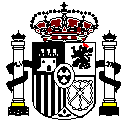 